ПАСПОРТ ПРОГРАММЫХАРАКТЕРИСТИКА СУЩЕСТВУЮЩЕГО СОСТОЯНИЯ ТРАНСПОРТНОЙ ИНФРАСТРУКТУРЫАнализ положения субъекта Российской Федерации в структуре пространственной организации Российской Федерации, анализ положения поселения в структуре пространственной организации субъектов Российской ФедерацииМО «Лесколовское сельское поселение» расположено в центральной части Всеволожского муниципального района. Общая площадь территории МО «Лесколовское сельское поселение» 16573,15 га. Административный центр – деревня Верхние Осельки.МО «Лесколовское сельское поселение» граничит:на юге и востоке – с территорией Токсовского городского поселения;на севере – с территорией Куйвозовского сельского поселения Всеволожского муниципального района;на западе – с территорией Агалатовского сельского поселения Всеволожского муниципального района.Система расселения МО «Лесколовское сельское поселение» представлена двенадцатью сельскими населенными пунктами:Численность постоянного населения МО «Лесколовское сельское поселение» по состоянию на 01.01.2017 года составляет 9456 человек.В соответствии с областным законом от 10 марта 2004 года № 17-оз «Об установлении границ и наделении соответствующим статусом муниципальных образований Всеволожский район и Выборгский район и муниципальных образований в их составе» Лесколовское сельское поселение входит в состав муниципального образования «Всеволожский муниципальный район» Ленинградской области.Общая площадь территории поселения состоит из жилой зоны 378,84 га, общественно деловые зоны 16,03 га, производственные зоны инженерной инфраструктуры 49,67 га, зоны транспортной инфраструктуры 288,24 га, зоны сельскохозяйственного использования 5539,74 га, рекреационные зоны 46,82 га, зоны военных объектов и режимных территорий 582,40 га, зоны специального назначения 5,92 га, зоны лесного ландшафта9419,45 га, зоны акваторий 246,04 га.На территории муниципального образования действуют предприятия по переработке древесины, молочно-мясному животноводству.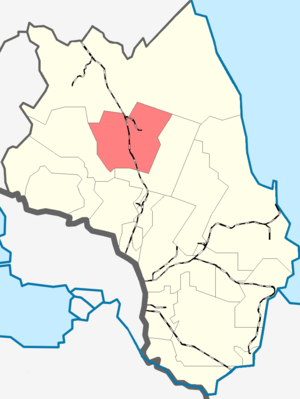 Рисунок 2.1 – Территориальное расположение МО «Лесколовское сельское поселение»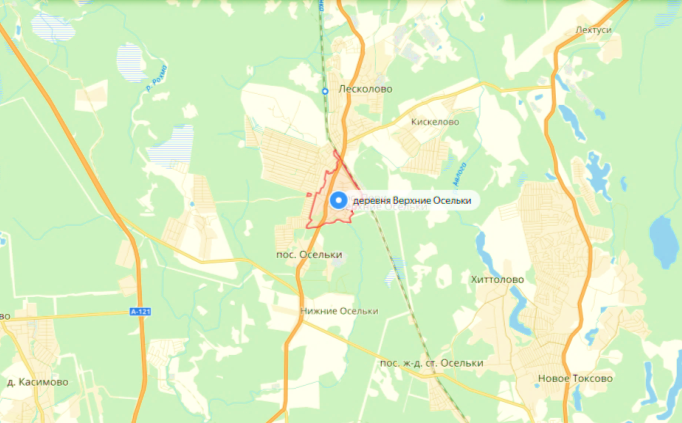 Рисунок 2.2 – Расположение административного центра – д. Верхние ОселькиСоциально-экономическая характеристика поселения, характеристика градостроительной деятельности на территории поселения, включая деятельность в сфере транспортаДемографическая ситуацияТаблица 2.1Динамика численности населения по годамРисунок 2.3– Изменение численности населения за период 2008-2016 годыВ последние годы население МО «Лесколовское сельское поселение» увеличивается. Это происходит в основном, за счет механического притока населения из других регионов России и зарубежья.Существующая численность сезонного населения МО «Лесколовское сельское поселение» определена, исходя из существующего количества участков в коллективных садоводствах и дачах, среднего числа жителей на один участок – 3 чел. и коэффициента одновременности нахождения на территории коллективных садоводств и дачах 0,80. Существующая численность сезонного населения МО «Лесколовское сельское поселение» ориентировочно составляет – 69,2 тыс. чел., то есть более чем в 7,3 раза превышает численность постоянного населения.Таким образом, максимальная общая численность населения МО «Лесколовское сельское поселение» с учетом сезонного населения в летний период составляет 78 656 чел.Социальная инфраструктураОбразованиеВ настоящее время в МО «Лесколовское сельское поселение» сеть учреждений обслуживания представлена многими видами культурно-бытовых объектов, но уровень обеспеченности ими жителей муниципального образования различен.Таблица 2.2Обеспеченность населения учреждениями и предприятиями обслуживания в сравнении с нормативными показателями* вместимость существующего кладбища полностью исчерпанаДля оценки уровня обеспеченности населения Лесколовского сельского поселения объектами социальной инфраструктуры выполнен расчет требуемого количества объектов социальной инфраструктуры.Нормативная потребность в объектах социальной инфраструктуры определена с учетом требований СП 42.13330.2011 «Градостроительство. Планировка и застройка городских и сельских поселений», СП 30-102-99 «Планировка и застройка территорий малоэтажного строительства». Потребность в физкультурно-спортивных сооружениях определена в соответствии с «Методикой определения нормативной потребности субъектов Российской Федерации в объектах физической культуры и спорта», одобренной распоряжением Правительства Российской Федерации от 19 октября 1999 г. № 1683-р.Уровень обеспеченности детскими дошкольными учреждениями, общеобразовательными школами высокий, составляет, соответственно, – 114 % и 97 %. Уровень обеспеченности амбулаторно-поликлиническими учреждениями высокий – 94 %, стационарных медицинских учреждений на территории муниципального образования нет, ближайшее находится в городском поселке Токсово (МУЗ Токсовская районная больница).Уровень обеспеченности объектами торговли высокий - составляет 262 %.Уровень обеспеченности объектами общественного питания и бытового обслуживания низкий – составляет, соответственно, 6 % и 13 %.Уровень обеспеченности учреждениями культуры и физкультурно-спортивными сооружениями низкий, составляет, соответственно 85 % и 20 %.Объекты по работе с детьми и молодежью отсутствуют. Потребность в объектах по оказанию ритуальных услуг (кладбище традиционного захоронения) не удовлетворена, вместимость существующего кладбища полностью исчерпана.В целом система объектов социальной инфраструктуры не соответствует современным требованиям по номенклатуре услуг и радиусу доступности.Социально-экономическая ситуацияВ настоящее время на территории Лесколовского сельского поселения зарегистрировано и действует 75 зарегистрированных предприятий разных форм собственности.Основными видам деятельности на территории Лесколовского сельского поселения являются транспорт, связь, промышленность, образование, торговля и бытовое обслуживание.Промышленный комплексВ настоящее время основными предприятиями, действующими на территории Лесколовского сельского поселения, являются предприятия транспортной инфраструктуры и сельскохозяйственные предприятия, в том числе – свиноводческий комплекс ЗАО «Племенной завод «Ручьи», расположенный южнее деревни Нижние Осельки, и ЗАО «Птицефабрика Невская» (птицеводческий комплекс), расположенный северо-восточнее деревни Лесколово. Перечень некоторых других менее крупных предприятий находится в п. 2.8. настоящей Программы.Так же на территории поселения имеется фермерское хозяйство в д. Хиттолово. Прекратили свою деятельность с 2013 года следующие предприятия:ООО «Птицефабрика «Новая Невская», расположенная северо-восточнее деревни Лесколово;ООО «Пирамида», которая занималась разведением сельскохозяйственной птицы.Туристско-рекреационный комплексЛеса, расположенные на территории Лесколовского сельского поселения находятся в зоне интенсивного посещения с рекреационными нагрузками на территорию 6-20 чел./га. В лесах имеется развитая дорожно-тропиночная сеть. Распределение отдыхающих на территории лесов неравномерно, наиболее высокие нагрузки отмечаются в кварталах с насаждениями сосново-березового и березово-хвойного состава, произрастающих на повышенных местах вблизи транспортных магистралей. Рекреационные нагрузки на территорию с каждым годом возрастают, следовательно, лесное хозяйство должно вестись с ориентацией на сохранение и улучшение природных лесных ландшафтов, создание благоприятных условий рекреации в свободном режиме естественной лесной обстановки в местах наибольшего скопления отдыхающих. Ведение лесного хозяйства здесь следует направлять на улучшение декоративных качеств лесных массивов методами ландшафтной архитектуры.Жилищный фондСовременный жилищный фонд населенных пунктов Лесколовского сельского поселения представлен индивидуальными отдельно стоящими одно-двухэтажными жилыми домами с приусадебными участками и многоквартирными мало- и среднеэтажными  жилыми домами (3-5 этажей) в деревне Лесколово и в поселке Осельки.Таблица 2.3Распределение существующего жилищного Лесколовского сельского поселения по населенным пунктамОбеспеченность населения Лесколовского сельского поселения жильем составляет 18,9 м2 общей площади квартир/домов на 1 чел., что при существующей структуре жилого фонда (64 % жилого фонда – в многоквартирной застройке) является высоким показателем.Жилые дома разнообразны по материалу стен, построены в разное время. По данным администрации Лесколовского сельского поселения обеспеченность жилого фонда централизованными инженерными сетями составляет 75 %. Уровень износа жилищного фонда – 72 %.По данным администрации Лесколовского сельского поселения на сегодняшний день комитет по строительству Ленинградской области включил во Всероссийский реестр аварийных домов 9 многоквартирных домов, расположенных по адресу:Ленинградская обл., Всеволожский район, п. ст. Пери, жилые дома №№ 2,3,4,5,6, признаны аварийными и подлежащими сносу на основании актов МВК №№ 17, 18, 19, 20, 21 от 25.09.2014 г. и утверждены постановлениями администрации МО «Лесколовское сельское поселение» от 15.10.2014 г. №№ 235, 236, 237, 238, 239;Ленинградская обл., Всеволожский район, дер. Лесколово, жилые дома №№ 74, 76, 78, признаны аварийными и подлежащими сносу на основании актов МВК №№  08, 09, 10  от  19.02.2014 г. и утверждены постановлениями администрации МО «Лесколовское сельское поселение» от 15.10.2014 г. №№ 26, 27, 28;Ленинградская обл., Всеволожский район, пос. Осельки, жилой дом № 81, признан аварийным и подлежащим сносу на основании акта МВК №  02 от  15.02.2016 г. и утвержден постановлением администрации МО «Лесколовское сельское поселение» от 30.03.2016 г. № 131.Транспортная инфраструктураНа территории Лесколовского сельского поселения используются железнодорожный и автомобильный транспорт. Ближайший аэропорт, морской и речной порт находятся в Санкт-Петербурге.Характеристика функционирования и показатели работы транспортной инфраструктуры по видам транспортаАвтомобильные дороги и автотранспортАвтомобильные транспортные потоки в Лесколовском сельском поселении формируются на следующих направлениях:сельское поселение – Санкт-Петербург;сельское поселение – административный центр Всеволожского муниципального района (г. Всеволожск);сельское поселение – административный центр поселения (деревня Верхние Осельки);межселенные связи.В транспортных потоках присутствует грузовой и пассажирский транспорт с преобладанием пассажирского.Для обслуживания пассажиропотоков в качестве общественного пассажирского транспорта используются автобусы средней вместимости и микроавтобусы.Лесколовское сельское поселение расположено вдоль автомобильной дороги регионального значения меридионального направления «Санкт-Петербург – Запорожское – Приозерск» (Р 33). Дорога проходит через деревни Нижние Осельки, Верхние Осельки, Лесколово. По этой дороге осуществляется связь с Санкт-Петербургом, с территориями соседних муниципальных образований. На территории Лесколовского сельского поселения расположены участки автомобильной дороги федерального значения меридионального направления «Сортавала» (А-121).Таблица 2.4Титульный список автодорог Лесколовского сельского поселенияПути сообщения в населенных пунктах сельского поселения представлены в основном улицами, дорогами и проездами, имеющими грунтовое покрытие.Помимо автомобильных дорог федерального и регионального значения, на территории поселения проложены дороги местного значения.На территории Лесколовского сельского поселения отсутствуют транспортные пересечения в разных уровнях и подземные (надземные) пешеходные переходы.Пассажирские перевозки на территории поселения осуществляют МТП «Грузино» ВМР ЛО.Общее количество зарегистрированных автомобилей в поселении – 2545 ед. Уровень обеспеченности населения легковыми автомобилями  составляет порядка  269 ед./тыс. жит. При этом в весенне-летний и осенний периоды общее количество автомобилей значительно возрастает за счет приезжего (сезонного) населения.Хранение легковых автомобилей, принадлежащих жителям сельского поселения, происходит в основном на придомовых участках.На территории Лесколовского сельского поселения в деревне Лесколово, расположены гаражи ГСК «Невский» на 360 машино-мест. Причем еще 40 машино-мест находятся в завершающейся стадии строительства.На территории Лесколовского сельского поселения автозаправочные станции отсутствуют, в деревне Лесколово расположена одна станция технического обслуживания.На территории поселения в д. Лесколово располагается стоянка ООО «Сан» на 26 парковочных мест.Другие объекты обслуживания автомобилей на территории сельского поселения отсутствуют.Железнодорожный транспортПо территории Лесколовского сельского поселения проходит двухпутная электрифицированная линия железной дороги направления Санкт-Петербург - Петрозаводск. На территории муниципального образования расположены три железнодорожные станции и платформы:Осельки;Пери;остановочный пункт 39 км.Железнодорожный транспорт используется для пригородного сообщения. Интенсивность движения пассажирских поездов на линии составляет 32 пары поездов в сутки.Транспортная доступностьМаршрутами связаны населенные пункты в пределах муниципального образования – «ст. Пери - поселок Осельки», с Санкт-Петербургом и смежными поселениями – «Гарболово – станция метро «Девяткино», «Гарболово – станция метро «Проспект Просвещения». Расстояние от административного центра поселения (деревня Верхние Осельки) до станции метро «Проспект Просвещения» составляет 25 км, до станции метро «Девяткино» около 30 км.Улично-дорожная сеть и внутригородской транспорт Улично-дорожная сеть населенных пунктов представляет собой преимущественно прямоугольную планировочную схему. Связь между ними обеспечивают автодороги регионального и местного значения.Характеристика сети дорог поселения, параметры дорожного движения, оценка качества содержания дорогДорожно-транспортная сеть МО Лесколовское сельское поселение состоит из дорог, предназначенных для не скоростного движения с двумя полосами движения шириной полосы 4 метра. В таблице 2.5, приведен перечень муниципальных дорог муниципального образования. Дороги расположены в границах населенного пункта в связи с этим скоростной режим движения, в соответствии с п. 10.2 ПДД, составляет 60 км/ч с ограничением на отдельных участках до 20 км/ч. Основной состав транспортных средств представлен легковыми автомобилями, находящимися в собственности у населения.Таблица 2.5Перечень дорог МО «Лесколовское сельское поселение»Дороги в МО Лесколовское сельское поселение различаются по типу покрытия, информация о протяжённости дорог с распределением по типам покрытия представлена в таблице.Таблица 2.6Состав дорог по типам покрытияРисунок 2.4 – Долевое распределение по типам покрытияКоличество автомобильного транспорта в МО «Лесколовское сельское поселение» составляет 2545 ед. В связи с тем, что в летний период времени численность сезонного населения возрастает более чем в 7.3 раза, соответственно увеличивается количество легкового автотранспорта на территории сельского поселения. Это оказывает существенную нагрузку на улично-дорожную сеть населенных пунктов, что приводит к быстрому износу дорожного покрытия.Механизированная уборка дорог местного значения осуществляется на основании договоров, заключаемых с организациями и индивидуальными предпринимателями.В состав работ входит:Содержание муниципальных автомобильных дорог и тротуаров, включающие в себя работы с учётом сезонных условий по уходу за дорожными одеждами, полосой отвода, земляного полотна, системой водоотвода, дорожными сооружениями – элементами обустройства дорог; организации и безопасности движения и прочие работы, в результате которых поддерживается транспортно-эксплуатационное состояние дорог, тротуаров и дорожных сооружений в соответствии с действующей нормативной документацией;Борьба с зимней скользкостью с уборкой снежных валов с обочин;Нанесение вновь и восстановление изношенной горизонтальной разметки;Содержание в чистоте и порядке стоянок автомобилей (парковок);Содержание перекрестков, пешеходных переходов, индикаторов пешеходных переходов, а также подъездных дорог к пожарным водоёмам и площадок перед ними.Монтаж/демонтаж искусственных неровностей для принудительного снижения скорости по соответствующему распоряжению Заказчика;Работы по содержанию, монтажу (установке) и демонтажу дорожных знаков в соответствии со схемой установки дорожных знаков предоставленной Заказчиком.Проверка качества выполнения работ осуществляется по согласованному графику, с составлением итогового акта оценки качества содержания муниципальных автодорог в соответствии с утвержденными критериями.Анализ состава парка транспортных средств и уровня автомобилизации в поселении, обеспеченность парковками (парковочными местами)По данным ОГИБДД УМВД России по Всеволожскому району автомобильный парк в МО Лесколовское сельское поселение преимущественно состоит из легковых автомобилей, в подавляющем большинстве принадлежащих частным лицам.Таблица 2.7Состав парка транспортных средствТаблица 2.8Оценка уровня автомобилизации населенияНа территории МО «Лесколовское сельское поселение» располагается специализированный парковочный комплекс ООО «Сан» на 26 парковочных мест.Хранение прочего личного автомобильного транспорта в пределах индивидуальной жилой застройки осуществляется на приусадебных участках. Временное хранение транспортных средств также осуществляется на дворовых территориях жилых комплексов.Характеристика работы транспортных средств общего пользованияПомимо двухколейной электрифицированной железной дороги Санкт-Петербург – Приозерск с железнодорожными станциями «Пери» и «39 км.», по территории поселения проходят автобусные маршруты:№619 – Гарболово - Девяткино (льготный);№616 – ст. Пери-п. Осельки (льготный);№675 – Гарболово - ст. метро «Пр. Просвещения» (коммерческий).Многие населенные пункты сельского поселения охвачены автобусным движением. Характеристика условий пешеходного и велосипедного передвиженияУлично-дорожная сеть внутри населенных пунктов, как правило, неблагоустроенная. Требуется формирование пешеходных тротуаров, необходимых для упорядочения движения пешеходов, укладка асфальтобетонного покрытия, ограничения дорожного полотна.Специализированные дорожки для велосипедного передвижения на территории сельского поселения не предусмотрены. Движение велосипедистов осуществляется в соответствии с требованиями ПДД по дорогам общего пользования.Характеристика движения грузовых транспортных средств, оценка работы транспортных средств коммунальных и дорожных службНа территории МО «Лесколовское сельское поселение» есть предприятия, осуществляющие грузовые перевозки.Таблица 2.9Перечень основных действующих градообразующих предприятийМаршруты движения транспорта пролегают без заезда в жилую зону. Это создает условия для снижения уровня загрязнения атмосферного воздуха, особенно в периоды преобладания ветров, снижает нагрузку на дорожно-транспортную сеть сельского поселения и уровень аварийности.Механизированная уборка.Механизированная уборка дорог местного значения осуществляется на основании договоров, заключаемых с организациями и индивидуальными предпринимателями.Ручная уборка.Уборка улиц в летнее и зимнее время производится с использованием ручного труда. На территории МО «Лесколовское сельское поселение» уборку осуществляют дворники.Дворники работают 5 дней в неделю по 8 часов в день. В осенне-зимний период устанавливается гибкий режим работы. Для рабочих по комплексной уборке и санитарному содержанию жилищно-эксплуатационных участков обязателен выход на работу в период снегопадов и гололеда для своевременной уборки снега и подсыпки песком тротуаров и дорожек с последующим переносом времени отдыха.Анализ уровня безопасности дорожного движенияСитуация, связанная с аварийностью на транспорте, неизменно сохраняет актуальность в связи с несоответствием дорожно-транспортной инфраструктуры потребностям участников дорожного движения, их низкой дисциплиной, а также недостаточной эффективностью функционирования системы обеспечения безопасности дорожного движения.В настоящее время решение проблемы обеспечения безопасности дорожного движения является одной из важнейших задач.По итогам 2016 года на территории всего Всеволожского района зарегистрировано 480 дорожно-транспортных происшествия. Подробная информация в таблице.Таблица 2.10Оценка дорожной ситуацииДля эффективного решения проблем, связанных с дорожно-транспортной аварийностью, непрерывно обеспечивать системный подход к реализации мероприятий по повышению безопасности дорожного движения.Оценка уровня негативного воздействия транспортной инфраструктуры на окружающую среду, безопасность и здоровье населенияЛесколовское сельское поселение расположено в климатической зоне II B, с большой повторяемостью комфортных погод. Территория отличается высокой циркуляцией атмосферы, что способствует быстрому рассеиванию вредных примесей в атмосфере. В целом, по метеорологическим параметрам территория сельского поселения относится к зоне умеренного потенциала загрязнения атмосферы (по классификации Главной геофизической обсерватории имени А. И. Воейкова).Основные источники загрязнения окружающей среды на территории Лесколовского сельского поселения – промышленные предприятия, автомобильный транспорт, сельское и коммунальное хозяйство, несанкционированные свалки, стоки с неблагоустроенных территорий населенных пунктов, зон массового отдыха. Влияние источников загрязнения носит, как правило, локальный характер.В целом экологическая ситуации на территории Лесколовского сельского поселения благоприятная. Внедрение высоких технологий на производственных территориях, прекращение несанкционированных сбросов в водотоки и водоемы, предотвращение развития несанкционированных свалок позволит повысить природно-экологический потенциал территории муниципального образования.Проблемой анализа и контроля состояния атмосферного воздуха является отсутствие мониторинга окружающей среды, предусматривающего посты наблюдения и обработку полученной информации.Количество автомобильного транспорта в МО «Лесколовское сельское поселение» составляет 2545 ед. В связи с тем, что максимальная общая численность населения Лесколовского сельского поселения с учетом сезонного населения в летний период составляет 78 656 человек, соответственно увеличивается количество легкового автотранспорта на территории сельского поселения. Предполагается дальнейший рост пассажирского и грузового транспорта.Рассмотрим отдельные характерные факторы, неблагоприятно влияющие на здоровье.Загрязнение атмосферы. Выбросы в воздух дыма и газообразных загрязняющих веществ (диоксид азота (NO2), диоксид серы (SO2) и озон (О3)) приводят вредным проявлениям для здоровья, особенно к респираторным аллергическим заболеваниям.Воздействие шума. Автомобильный, железнодорожный и воздушный транспорт, служит главным источником бытового шума. Приблизительно 30% населения России подвергается воздействию шума от автомобильного транспорта с уровнем выше 55 дБ. Это приводит к росту риска сердечнососудистых и эндокринных заболеваний. Воздействие шума влияет на познавательные способности людей, мотивацию, вызывает раздражительность.Снижение двигательной активности. Исследования показывают тенденцию к снижению уровня активности у людей, в связи с тем, что все больше людей предпочитают передвигаться при помощи автотранспорта. Недостаточность двигательной активности приводит к таким проблемам со здоровьем как сердечнососудистые заболевания, инсульт, диабет типа II, ожирение, некоторые типы рака, остеопороз и вызывают депрессию.Учитывая сложившуюся планировочную структуру и характер дорожно-транспортной сети, можно сделать вывод о сравнительной благополучности экологической ситуации в части воздействия транспортной инфраструктуры на окружающую среду, безопасность и здоровье человека.Отсутствие участков дорог с интенсивным движением особенно в районах жилой застройки, где проходят в основном внутри квартальные дороги, прохождение маршрутов грузового автотранспорта в южной и западной части поселения без захода в жилую зону, позволяет в целом снизить загрязнённость воздуха. Повышение уровня загрязнения атмосферного воздуха возможно в зимний период, что связано с необходимостью прогрева транспорта, а также в периоды изменения направления ветра.Источником возможного шумового (акустического) загрязнения может являться железнодорожный транспорт при движении по маршруту Санкт-Петербург – Приозерск – Сортавала.Учитывая сравнительно высокий уровень автомобилизации населения, 269 ед. ТС/1000 человек, немаловажным является снижение уровня двигательной активности.Для эффективного решения проблем загрязнения воздуха, шумового загрязнения, снижения двигательной активности, связанных с использованием транспортных средств, необходимо вести разъяснительную работу среди жителей направленную на снижение использования автомобильного транспорта при передвижении в границах населенного пункта. Необходимо развивать инфраструктуру, ориентированную на сезонное использование населением велосипедного транспорта и пешеходного движения.Характеристика существующих условий и перспективы развития и размещения транспортной инфраструктуры поселенияЖители Лесколовского сельского поселения активно используют железнодорожный транспорт при трудовых поездках и поездках по культурно-бытовым целям незначительно.Принимая во внимание невысокую скорость сообщения, большие интервалы движения общественного транспорта, можно отметить, что уровень транспортного обслуживания населения Лесколовского сельского поселения низкий.В проекте генерального плана Лесколовского сельского поселения рекомендуется по существующим автодорогам регионального значения и предусматривается по существующим автодорогам местного значения реконструкция:по автодорогам регионального значения (рекомендуется) на участках общей протяженностью 19,7 км с расширением проезжей части до 7,5 м;по автодорогам местного значения IY-Y категории - замена дорожного покрытия на асфальтобетонное на участках общей протяженностью до 2035 года - 28,8 км, в том числе до 2020 года – 14,20.Предлагаемое увеличение общей протяженности автомобильных дорог на территории Лесколовского сельского поселения к 2035 году – 12,8 % от существующей. Общая протяженность дорог к расчетному сроку генерального плана составит – 122,42 км, в том числе по значению:федерального значения I категории – 12,0 км;регионального значения III-V категории – 61,72 км;местного значения IV-V – 48,70 км.Расчетная плотность автомобильных дорог с твердым покрытием на территории Лесколовского сельского поселения к 2035 году достигнет 689 км на 1000 км2.Помимо развития дорожной сети между населенными пунктами в проекте генерального плана Лесколовского сельского поселения предусмотрено развитие улично-дорожной сети населенных пунктов в соответствии с предлагаемым функциональным зонированием, в том числе:реконструкция улично-дорожной сети в соответствии с современными требованиями с учетом необходимой прокладки сетей и отвода поверхностных стоков до 2020 года – 3,90 км;строительство улично-дорожной сети с шириной проезжей части 6,0-7,0 м, шириной в красных линиях 15-20 м до 2020 года – 4,50 км.Для обеспечения безопасности движения транспорта и пешеходов в соответствии с требованиями п.11.11 СП 42.13330.2011 «Градостроительство. Планировка и застройка городских и сельских поселений» в проекте генерального плана Лесколовского сельского поселения предусмотрена организация светофорного регулирования на основных перекрестках улично-дорожной сети населенных пунктов.В проекте генерального плана Лесколовского сельского поселения предусматривается создание условий для использования велотранспорта – выделение велодорожек на улицах в жилой застройке и на поселковых дорогах общей протяженностью до 2020 года – 24,4 км.Оценка нормативно-правовой базы, необходимой для функционирования и развития транспортной инфраструктуры поселенияОсновными документами, определяющими порядок функционирования и развития транспортной инфраструктуры, являются:Градостроительный кодекс Российской Федерации от 29.12.2004 № 190-ФЗ (ред. от 03.07.2016) (с изм. и доп., вступ. в силу с 01.09.2016);Воздушный кодекс Российской Федерации от 19.03.1997 № 60-ФЗ(ред. от 06.07.2016);Федеральный закон от 08.11.2007 № 257-ФЗ (ред. от 15.02.2016) «Об автомобильных дорогах и о дорожной деятельности в Российской Федерации и о внесении изменений в отдельные законодательные акты Российской Федерации»;Федеральный закон от 10.12.1995 № 196-ФЗ  «О безопасности дорожного движения» (ред. от 03.07.2016 с изменениями, вступившими в силу с 15.07.2016);Федеральный закон от 10.01.2003 № 17-ФЗ (ред. от 03.07.2016) «О железнодорожном транспорте в Российской Федерации»;Федеральный закон от 10.01.2002 г. № 7-ФЗ «Об охране окружающей среды» (в ред. от 03.07.2016);Постановление Правительства РФ от 23.10.1993 № 1090 (ред. от 10.09.2016) «О Правилах дорожного движения»;Постановление Правительства РФ от 25.12.2015 № 1440 «Об утверждении требований к программам комплексного развития транспортной инфраструктуры поселений, городских округов»;Государственный стандарт РФ ГОСТ Р 50597-93 «Автомобильные дороги и улицы. Требования к эксплуатационному состоянию, допустимому по условиям обеспечения безопасности дорожного движения».Постановление Главного государственного санитарного врача РФ от 25.09.2007 № 74 Санитарные правила СанПиН 2.2.1/2.1.1.1200-03 «Санитарно-защитные зоны и санитарная классификация предприятий, сооружений и иных объектов»;Генеральный план МО «Лесколовское сельское поселение».«Состояние окружающей среды Ленинградской области» Администрация Ленинградской области Комитет по природным ресурсам и охране окружающей природной среды 2016 г.Средства массовой информации (интернет-сайты администраций муниципальных образований и т.д.).Таким образом, следует отметить, что на федеральном и региональном уровне нормативно-правовая база необходимая для функционирования и развития транспортной инфраструктуры сформирована.В соответствии с частью 2 статьи 5 Федерального законаот 29 декабря 2014 года №456-ФЗ «О внесении изменений в градостроительный кодекс Российской Федерации и отдельные законодательные акты Российской Федерации», необходимо разработать и утвердить программу комплексного развития транспортной инфраструктуры поселения.В соответствии с Федеральным закономот 6 октября 2003 года №131-ФЗ «Об общих принципах местного самоуправления в Российской Федерации»(в ред. от 03.07.2016 г.), а также п. 8 статьи 8 от 29 декабря 2004 года №190-ФЗ«Градостроительного кодекса Российской Федерации»(в ред. 03.07.2016г.), разработка и утверждение программ комплексного развития транспортной инфраструктуры поселений, городских округов, требования к которым устанавливаются Правительством Российской Федерации входит в состав полномочий органов местного самоуправления.В соответствии с п. 27 статьи 1от 29 декабря 2004 года №190-ФЗ «Градостроительного кодекса Российской Федерации»(в ред. 03.07.2016г.) программы комплексного развития транспортной инфраструктуры поселения, городского округа - документы, устанавливающие перечни мероприятий по проектированию, строительству, реконструкции объектов транспортной инфраструктуры местного значения поселения, городского округа, которые предусмотрены также государственными и муниципальными программами, стратегией социально-экономического развития муниципального образования и планом мероприятий по реализации стратегии социально-экономического развития муниципального образования (при наличии данных стратегии и плана), планом и программой комплексного социально-экономического развития муниципального образования, инвестиционными программами субъектов естественных монополий в области транспорта. Программы комплексного развития транспортной инфраструктуры поселения, городского округа должны обеспечивать сбалансированное, перспективное развитие транспортной инфраструктуры поселения, городского округа в соответствии с потребностями в строительстве, реконструкции объектов транспортной инфраструктуры местного значенияПрограмма позволит обеспечить:безопасность, качество и эффективность транспортного обслуживания населения, а также юридических лиц и индивидуальных предпринимателей, осуществляющих экономическую деятельность;доступность объектов транспортной инфраструктуры для населения и субъектов экономической деятельности в соответствии с нормативами градостроительного проектирования;развитие транспортной инфраструктуры в соответствии с потребностями населения в передвижении, субъектов экономической деятельности - в перевозке пассажиров и грузов на территории поселка;развитие транспортной инфраструктуры, сбалансированное с градостроительной деятельностью;условия для управления транспортным спросом;создание приоритетных условий для обеспечения безопасности жизни и здоровья участников дорожного движения по отношению к экономическим результатам хозяйственной деятельности;создание приоритетных условий движения транспортных средств общего пользования по отношению к иным транспортным средствам;условия для пешеходного и велосипедного передвижения населения;эффективность функционирования действующей транспортной инфраструктуры.Оценка финансирования транспортной инфраструктурыФинансирование работ по содержанию и ремонту улично-дорожной сети на территории МО Лесколовское сельское поселение, из муниципального бюджета и областного бюджета в виде субсидий в долевом соотношении.Содержание и ремонт муниципальных дорог осуществляется по договорам, заключаемым по результатам проведения аукционов согласно титульному списку благоустройства МО Лесколовское сельское поселение, капитальный ремонт дорог выполняется в плановом порядке на основании договоров, заключенным по результатам проведения аукционов в объёме выделенных денежных средств.Общий объем финансирования, необходимый для реализации мероприятий Программы на весь расчетный срок, составляет 556 232 550 рублей, в том числе по годам:2017 год – 481 550 рублей;2018 год – 32 630 000 рублей;2019 год – 43 880 000 рублей;2020 год – 118 330 000 рублей;2021 год – 113 430 000 рублей;С 2022 по 2026 годы – 71 096 000 рублей;С 2027 по 2031 годы – 140 465 000 рублей;С 2032 по 2035 годы – 35 920 000 рублей.Указанные в настоящей Программе средства, необходимые на реализацию мероприятий Программы, рассчитаны для ремонта автомобильных дорог общего пользования местного значения и улично-дорожной сети, уровень состояния которых требует дополнительных финансовых вложений к возможностям местного бюджета для изготовления проектной документации и реконструкции дорог улично-дорожной сети.Реальная ситуация с возможностями федерального и областного бюджетов пока не позволяет обеспечить конкретное планирование мероприятий такого рода даже в долгосрочной перспективе. Таким образом, возможности органов местного самоуправления поселения должны быть сконцентрированы на решении посильных задач на доступной финансовой основе (содержание, текущий ремонт дорог).Расходы на реализацию Программы представлены в пункте 5 Программы. Объемы финансирования муниципальной программы носят прогнозный характер и подлежат уточнению в установленном порядке.ПРОГНОЗ ТРАНСПОРТНОГО СПРОСА, ИЗМЕНЕНИЯ ОБЪЕМОВ И ХАРАКТЕРА ПЕРЕДВИЖЕНИЯ НАСЕЛЕНИЯ И ПЕРЕВОЗОК ГРУЗОВ НА ТЕРРИТОРИИ ПОСЕЛЕНИЯПрогноз социально-экономического и градостроительного развития поселенияПроведя анализ рисунка 2.3, а также согласно данным Администрации, к расчетному сроку прогнозируется следующая демографическая ситуация (рисунок 3.1).Рисунок 3.1 – Изменение численности населения к расчетному срокуРост численности населения Лесколовского сельского поселения обоснован следующими факторами:наличием предпосылок для развития градообразующей базы Лесколовского сельского поселения с созданием новых рабочих мест, а именно –сохранение тенденции развития существующих и создания новых сельскохозяйственных предприятий;инвестиционной привлекательностью территории Лесколовского сельского поселения для строительства общественно-деловых и рекреационных объектов;близостью к Санкт-Петербургу с его мощным производственным, деловым и научным потенциалом;возможностью освоения территории муниципального образования под жилое строительство, в основном, индивидуальной застройки.Ресурсами для увеличения численности населения могут быть как естественный прирост населения при увеличении рождаемости и снижения смертности, так и механический прирост населения за счет миграции из муниципальных образований Ленинградской области, Санкт-Петербурга, других регионов.Таблица 3.1Возрастная структура населения по Лесколовскому сельскому поселениюВеличина проектной численности населения Лесколовского сельского поселения определена в результате сопоставления селитебной емкости территории муниципального образования с мощностью градообразующей базы Лесколовского сельского поселения и смежных поселений.Предлагаемая в проекте генерального плана Лесколовского сельского поселения расчетная численность населения обоснована по критерию занятости населения, расчетная численность населения соответствует предложениям по «Схеме территориального планирования Всеволожского муниципального района Ленинградской области».После достижения фактической численности населения, проживающего в отдельных населенных пунктах Лесколовского сельского поселения, величин, установленных областным законом от 15 июня 2010 года № 32-оз «Об административно-территориальном устройстве Ленинградской области и порядке его изменения» возможно изменение категории этих населенных пунктов.Рассмотрен вопрос о возможном объединении населенных пунктов со смежными границами в соответствии с областным законом от 15 июня 2010 года № 32-оз и принято решение объединение населенных пунктов не предусматривать, обеспечить автономность планировочной структуры каждого населенного пункта при их интегрированности в единую транспортную, инженерную систему и систему объектов социальной инфраструктуры.Развитие экономической базыНа территории Лесколовского сельского поселения с его высоким экологическим качеством среды и живописным природным ландшафтом не предполагается активное развитие производственных территорий.Среди градообразующих отраслей ведущее место сохранят существующие объекты транспортной инфраструктуры и сельскохозяйственные предприятия, в том числе – свиноводческий комплекс ЗАО «Ручьи», расположенный южнее деревни Нижние Осельки, с его расширением и ООО «Птицефабрика «Новая Невская», расположенная северо-восточнее деревни Лесколово. На территории ликвидируемого птицеводческого комплекса ЗАО «Птицефабрика Невская», расположенного северо-восточнее деревни Лесколово, предусмотрено создание современных объектов сельскохозяйственного производства не выше IY класса опасности по СанПиН 2.2.1/2.1.1.1200-03 Санитарно-эпидемиологические правила и нормативы «Санитарно-защитные зоны и санитарная классификация предприятий, сооружений и иных объектов».В соответствии с заявками собственников земельных участков (см. в томе II книге 6 «Исходно-разрешительная документация») в проекте генерального плана предусматривается создание новых производственных зон с изменением целевого назначения земель сельскохозяйственного назначения на земли промышленности, транспорта, связи, радиовещания, телевидения, информатики, земли для обеспечения космической деятельности, земли обороны, безопасности и земли специального назначения, в том числе:производственно-складской зоны к северу от деревни Лесколово на территории площадью 17,85 га, в том числе 13,77 га до 2020 года;производственно-складской зоны к северо-востоку от деревни Лесколово на территории площадью 21,66 га, в том числе 2,49 га до 2020 года;промышленной зоны к северо-востоку от деревни Лесколово площадью 18,12 га до 2020 года, с размещением предприятий IY-Y класса опасности по СанПиН 2.2.1/2.1.1.1200-03 по производству строительных материалов и комплектующих.В проекте генерального плана до 2020 года предусматривается создание новой производственной зоны к востоку от поселка Осельки площадью 163,46 га с размещением объектов инженерной инфраструктуры (13 водозаборных скважин для хозяйственно-питьевого водоснабжения с сопутствующими сооружениями), других инженерных и производственных объектов не выше IY-Y класса опасности по СанПиН 2.2.1/2.1.1.1200-03 с соблюдением требований СанПиН 2.1.4.1110-02 «Зоны санитарной охраны источников водоснабжения и водопроводов питьевого назначения» без изменения целевого назначения земель (из земель обороны).В производственных зонах предусмотрено обеспечение объектов инженерной, транспортной инфраструктурой, комплексное озеленение и благоустройство.Количество рабочих мест на создаваемых производственных зонах определено укрупненно по величине зоны и плотности рабочих мест в зависимости от вида деятельности предприятий зоны.На территории Лесколовского сельского поселения предусмотрено развитие существующих и формирование новых общественно-деловых территорий, в том числе:в деревне Лесколово предусмотрено развитие общественно-деловых зон общей площадью 21,57 га для размещения офисных центров, торговых комплексов муниципального уровня;восточнее поселка Осельки на высвобождаемых землях Министерства обороны Российской Федерации площадью 191,90 га предполагается создание кластера межмуниципального уровня образовательного, культурного и спортивного направлений с размещением культурно-досугового комплекса с кинозалом, спортивного комплекса с бассейном, специализированных спортивных клубов для занятий гольфом, конным и велоспортом.В общественно-деловых зонах предусмотрено обеспечение объектов инженерно-транспортной инфраструктурой, комплексное озеленение и благоустройство.Новое жилищное строительствоОбъем проектируемого жилищного фонда определен из условия средней жилищной обеспеченности по типам застройки:для планируемой застройки многоквартирными малоэтажными жилыми домами – 30-35 м2 на 1 чел.;для планируемой застройки индивидуальными жилыми домами с участками – 50-60 м2 на 1 чел.Таблица 3.2Динамика роста общей площади жилищного фонда Лесколовского сельского поселения по типам жилых зонТаблица 3.3Структура нового жилищного строительства по типам жилых зонК расчетному сроку на территории Лесколовского сельского поселения предусмотрено уменьшение доли многоквартирной застройки в общем объеме жилищного фонда от существующей 64,41 % до 43,47 % на расчетный срок за счет преобладания в структуре нового жилищного строительства индивидуальной и блокированной застройки – 66,13 % от общего объема жилищного строительства; остальные 33,87 % в объеме жилищного строительства будут приходиться на многоквартирную малоэтажную застройку.В поселке Осельки предусмотрено выделение земельных участков под индивидуальное жилищного строительство в соответствии с требования Федерального закона от 14 октября 2008 года № 105-оз «О бесплатном предоставлении отдельным категориям граждан земельных участков для индивидуального жилищного строительства на территории Ленинградской области».Развитие учреждений и предприятий обслуживанияДля удовлетворения социальных нужд населения Лесколовского сельского поселения в проекте предусмотрено строительство основных объектов социальной инфраструктуры, в том числе:местного значения Всеволожского муниципального района:учреждений образования (детские дошкольные учреждения, общеобразовательные школы);местного значения Лесколовского сельского поселения:объектов здравоохранения (аптеки);предприятий розничной торговли и общественного питания;предприятий бытового обслуживания;отделений связи и филиалов банков;учреждений культуры и искусства (помещения досуга и любительской деятельности, кинозалы, библиотеки);физкультурно-спортивных сооружений (помещения для физкультурно-оздоровительных занятий, спортивные залы, бассейны, плоскостные сооружения);учреждений для работы с детьми и молодежью.В проекте предусмотрено на уровне кварталов строительство магазинов мелкорозничной торговли с широким ассортиментом продовольственных и непродовольственных товаров, предприятий общественного питания и бытового обслуживания, почтовых отделений и филиалов банков. Помимо этого, в общественно-деловой зоне населенных пунктов предусмотрено формирование торгово-развлекательных центров с высоким уровнем торгового обслуживания и услуг (специализированные непродовольственные магазины, рестораны, кафе, интернет-кафе, услуги по ремонту бытовой техники, парикмахерские и салоны красоты), культурно-досуговых центров с кинозалами и спортивно-досуговых центров.Объекты социальной инфраструктуры, которые не могут быть размещены в пределах пешеходной доступности от всех жилых зон (объекты здравоохранения, учреждения культуры и искусства, спортивные центры), размещены в пределах пешеходной доступности от линий пассажирского транспорта для обеспечения доступа к ним маломобильных групп населения.Таблица 3.4Расчет нормативной потребности в объектах социальной инфраструктуры*   с учетом сезонного населения, проживающегов населенных пунктах** вместимость существующего кладбища полностью исчерпана	Выбытие из эксплуатации существующих объектов социальной инфраструктуры в муниципальном образовании не планируется.Прогноз транспортного спроса поселения, объемов и характера передвижения населения и перевозок грузов по видам транспорта, имеющегося на территории поселенияУчитывая сдержанные темпы роста демографической ситуации в поселении можно сделать вывод, что значительного изменения транспортного спроса, объемов и характера передвижения населения на территории Лесколовского сельского поселения не планируется.Для обеспечения доступа маломобильных групп населения к объектам социальной инфраструктуры, которые не могут быть размещены в пределах пешеходной доступности от всех жилых зон (объекты здравоохранения, учреждения культуры и искусства, спортивные центры) в проекте генерального плана Лесколовского сельского поселения предусмотрены линии пассажирского транспорта в пределах пешеходной доступности от указанных объектов социальной инфраструктуры.При этом предприятия и организации, предоставляющие автотранспортные услуги населению, обязаны систематически, не реже 1 раза в 5 лет, организовывать обследования пассажиропотока. Полученный в результате обследования материал служит основанием для корректировки маршрутной схемы отдельных маршрутов, составления расписания движения автобусов, организации укороченных маршрутов. Обследование пассажиропотоков проводится в соответствии с действующими нормативными документами.Прогноз развития транспортной инфраструктуры по видам транспортаДля обеспечения грузо- и пассажироперевозок на территории Лесколовского сельского поселения» необходимо развитие следующих видов транспорта:на федеральном и региональном уровне:развитие железнодорожного транспорта;развитие автомобильного транспорта;на местном уровне:развитие автомобильного транспорта;Железнодорожный транспорт будет использоваться для дальнего и пригородного сообщения жителей Санкт-Петербурга и сельского поселения. Для увеличения привлекательности железнодорожного транспорта при поездках в пределах поселения, между поселениями и в Санкт-Петербург необходима реализация следующих мероприятий:реконструкция путевого хозяйства, в том числе сооружений железнодорожных станций (Осельки, Пери, Пл. 39 км);обеспечение удобных подъездов автомобильного транспорта к железнодорожным станциям с организацией стоянок;привязка маршрутов общественного (автобусного) транспорта с устройством остановочных пунктов у железнодорожных станций.Автомобильные транспортные потоки на территории Лесколовского сельского поселения будут формироваться на следующих направлениях:сельское поселение – Санкт-Петербург;сельское поселение – административный центр Всеволожского муниципального района (г. Всеволожск);сельское поселение – административный центр поселения (деревня Верхние Осельки);связи между населенными пунктами.В транспортных потоках будет присутствовать грузовой и пассажирский транспорт с преобладанием пассажирского транспорта. Для выполнения пассажироперевозок на территории Лесколовского сельского поселения предусмотрено:дальнейшее развитие автобусного движения и маршрутных такси, обеспечивающее необходимые маршруты по основным направлениям пассажиропотоков внутри поселения и за его пределы;развитие инфраструктуры для личного легкового транспорта – организация стоянок, строительство станций технического обслуживания и автозаправочных станций.Прогноз развития дорожной сети поселенияУчитывая экономическую ситуацию и сложившиеся условия, необходимо разработать и реализовать мероприятия по строительству новых и реконструкции существующих участков улично-дорожной сети исходя из требований организации удобных транспортных связей жилых территорий с местами приложения труда и центрами культурно-бытового обслуживания, с учетом наиболее значительных грузо- и пассажиропотоков, а также пешеходной доступности объектов соцкультбыта и мест приложения труда.Реализация муниципальной программы позволит сохранить существующую сеть автомобильных дорог за счет:качественного содержания;осуществления контроля за перевозкой грузов;инструментальной диагностике технического состояния автомобильных дорог и искусственных сооружений на них;повышения качественных характеристик дорожных покрытий и безопасности дорожного движения за счет проведения целевых мероприятий по ремонту, капитальному ремонту, реконструкции автомобильных дорог;применения новых технологий и материалов;разработки и обновлению проектов организации дорожного движения.Проектом Схемы территориального планирования муниципального образования Всеволожский муниципальный район на территории поселения предусматривается существенная реконструкция существующей автодорожной сети. Строительство новых дорог не планируется.В результате реализации Программы планируется достижение следующих показателей:Увеличение доли муниципальных автомобильных дорог общего пользования местного значения, соответствующих нормативным требованиям, до 100%;Содержание автомобильных дорог общего пользования местного значения и искусственных сооружений на них в полном объеме. Ремонт автомобильных дорог общего пользования местного значения.Проведение паспортизация бесхозяйных участков дорог.Проектирование и строительство тротуаров в центральных частях населенных пунктов Поселения.Проектирование и строительство велосипедных дорожек.Существующие риски по возможности достижения прогнозируемых результатов:риск ухудшения социально-экономической ситуации в стране, что выразится в снижении темпов роста экономики и уровня инвестиционной активности, возникновении бюджетного дефицита, сокращения объемов финансирования дорожной отрасли;риск превышения фактического уровня инфляции по сравнению с прогнозируемым, ускоренный рост цен на строительные материалы, машины, специализированное оборудование, что может привести к увеличению стоимости дорожных работ, снижению объемов строительства, реконструкции, капитального ремонта, ремонта и содержания автомобильных дорог общего пользования местного значения;риск задержки завершения перехода на финансирование работ по содержанию, ремонту и капитальному ремонту автомобильных дорог общего пользования местного значения в соответствии с нормативами денежных затрат, что не позволит в период реализации Программы существенно сократить накопленное в предыдущий период отставание в выполнении ремонтных работ на сети автомобильных дорог общего пользования и достичь запланированных в Программе величин показателей.Прогноз уровня автомобилизации, параметров дорожного движенияС учетом прогнозируемого увеличения количества транспортных средств, без изменения пропускной способности дорог, возможно, повышение интенсивности движения на отдельных участках дорог с образованием незначительных заторов в утренние и вечерние часы.Определение параметров дорожного движения является неотъемлемой частью при определении мероприятий по снижению аварийности на дороге, а так же для совершенствования регулирования дорожного движения на перекрестке. К основным параметрам дорожного движения относят: интенсивность движения, интенсивность прибытия на зеленый сигнал, динамический коэффициент приведения состава транспортного потока, поток насыщения, установившийся интервал убытия очереди автомобилей, коэффициент загрузки полосы движением, доля зеленого сигнала в цикле, коэффициент приращения очереди, средняя длина очереди в автомобилях и метрах, удельное число остановок автомобиля, коэффициент безостановочной проходимости.В поселении на расчетный срок изменений параметров дорожного движения не прогнозируется.Изменения плотности улично-дорожной сети зависит от изменения плотности рабочих мест и средних пассажиропотоков в автобусах.По полученному прогнозу среднее арифметическое значение плотности улично-дорожной сети с 2017 г. до 2035 г. существенно не меняется. Это означает, что, несмотря на рост автомобильных потоков, нет потребности в увеличении плотности улично-дорожной сети.Таблица 3.5Прогноз изменения уровня автомобилизации и количество автомобилей у населенияПрогноз показателей безопасности дорожного движенияВ перспективе возможно ухудшение ситуации из-за следующих причин:возрастающая мобильность населения;массовое пренебрежение требованиями безопасности дорожного движения со стороны участников движения;неудовлетворительное состояние автомобильных дорог;недостаточный технический уровень дорожного хозяйства;несовершенство технических средств организации дорожного движения.Чтобы не допустить негативного развития ситуации ,необходимо:Создание современной системы обеспечения безопасности дорожного движения на автомобильных дорогах общего пользования и улично-дорожной сети населенных пунктов поселения;Повышение правового сознания и предупреждения опасного поведения среди населения, в том числе среди несовершеннолетних;Повышение уровня обустройства автомобильных дорог общего пользования.Таблица 3.6Прогноз показателей безопасности дорожного движенияЕсли в расчетный срок данные мероприятия осуществятся, то прогноз показателей безопасности дорожного движения благоприятный.Активная разъяснительная и пропагандистская работа среди населения позволит сократить уровень участия пешеходов в ДТП.Прогноз негативного воздействия транспортной инфраструктуры на окружающую среду и здоровье населенияВ период действия программы, не предполагается изменение структуры, маршрутов и объемов грузовых перевозок. В случае строительство автобусного парка предполагается увеличение пассажирских перевозок. Изменения центров транспортного тяготения не предвидится. Возможной причиной увеличения негативного воздействия на окружающую среду и здоровье населения, станет рост автомобилизации населения в совокупности с ростом его численности в связи с чем, усилится влияние факторов, рассмотренных в п. 2.10.Для снижения негативного воздействия транспортно-дорожного комплекса на окружающую среду в условиях увеличения количества автотранспортных средств и повышения интенсивности движения на автомобильных дорогах предусматривается реализация следующих мероприятий:разработка и внедрение новых способов содержания, особенно в зимний период, автомобильных дорог общего пользования, позволяющих уменьшить отрицательное влияние противогололедных материалов;обустройство автомобильных дорог средствами защиты окружающей среды от вредных воздействий, включая применение искусственных и растительных барьеров вдоль автомагистралей для снижения уровня шумового воздействия и загрязнения прилегающих территорий.Реализация указанных мер будет осуществляться на основе повышения экологических требований к проектированию, строительству, ремонту и содержанию автомобильных дорог. Основной задачей в этой области является сокращение объемов выбросов автотранспортных средств, количества отходов при строительстве, реконструкции, ремонте и содержании автомобильных дорог. Для снижения вредного воздействия автомобильного транспорта на окружающую среду необходимо обеспечить увеличение применения более экономичных автомобилей с более низким расходом моторного топлива.ПРИНЦИПИАЛЬНЫЕ ВАРИАНТЫ РАЗВИТИЯ ТРАНСПОРТНОЙ ИНФРАСТРУКТУРЫ И УКРУПНЕННАЯ ОЦЕНКА ПО ЦЕЛЕВЫМ ПОКАЗАТЕЛЯМПри рассмотрении принципиальных вариантов развития транспортной инфраструктуры МО «Лесколовское сельское поселение» необходимо учитывать прогноз численности населения, прогноз социально-экономического и градостроительного развития, деловую активность на территории поселения.При разработке сценариев развития транспортного комплекса помимо основных показателей социально-экономического развития учитывались макроэкономические тенденции, таким образом, были разработаны 3 сценария на вариантной основе в составе двух основных вариантов – вариант 1 (базовый) и вариант 2 (умеренно-оптимистичный) и варианта 3 (экономически обоснованный) предлагаемого к реализации с учетом всех перспектив развития поселения.Варианты 1, 2 прогноза разработаны на основе единой гипотезы внешних условий. Различие вариантов обусловлено отличием моделей поведения частного бизнеса, перспективами повышения его конкурентоспособности и эффективностью реализации государственной политики развития.Вариант 1 (базовый).Предполагается сохранение инерционных трендов, сложившихся в последний период, консервативную инвестиционную политику частных компаний, ограниченные расходы на развитие компаний инфраструктурного сектора, при стагнации государственного спроса.Также данным вариантом учитывается агрессивная внешняя среда, сложившаяся благодаря введенным санкциям и санкционной политике Европейского союза.Вариант 2 (умеренно-оптимистичный).На территории МО «Лесколовское сельское поселение» предполагается проведение более активной политики, направленной на снижение негативных последствий, связанных с ростом геополитической напряженности, и создание условий для более устойчивого долгосрочного роста. Сценарий характеризует развитие экономики в условиях повышения доверия частного бизнеса, применения дополнительных мер стимулирующего характера, связанных с расходами бюджета по финансированию новых инфраструктурных проектов, поддержанию кредитования наиболее уязвимых секторов экономики, увеличению финансирования развития человеческого капитала.Сценарий характеризуется ростом экономической активности транспортных и пассажирских перевозок, увеличение деловой активности, предполагает также привлечение инвестиций.Вариант 3 (экономически обоснованный).На территории поселения предполагается проведение более активной политики, направленной на снижение негативных последствий, связанных с ростом геополитической напряженности, и создание условий для более устойчивого долгосрочного роста. Сценарий характеризует развитие экономики в условиях повышения доверия частного бизнеса, применения дополнительных мер стимулирующего характера, связанных с расходами бюджета по финансированию новых инфраструктурных проектов, поддержанию кредитования наиболее уязвимых секторов экономики, увеличению финансирования развития человеческого капитала.Сценарий предполагает реконструкцию автодорог МО «Лесколовское сельское поселение», предполагает комплексную реализацию основных мероприятий по развитию улично-дорожной сети, предполагает рост транспортной инфраструктуры опережающими темпами, расширение индивидуального жилищного строительства, развитие инфраструктуры пассажирских перевозок.Результаты реализации Программы определяются уровнем  достижения запланированных целевых показателей (индикаторов).Таблица 4.1Целевые показатели (индикаторы) развития транспортной инфраструктурыПЕРЕЧЕНЬ МЕРОПРИЯТИЙ  (ИНВЕСТИЦИОННЫХ ПРОЕКТОВ) И ОЦЕНКА ОБЪЕМОВ И ИСТОЧНИКОВ ФИНАНСИРОВАНИЯДостижение целей и решение задач Программы обеспечивается путем реализации мероприятий, которые разрабатываются исходя из целевых индикаторов, представляющих собой доступные наблюдению и измерению характеристики состояния и развития системы транспортной инфраструктуры поселения. Разработанные программные мероприятия систематизированы по степени их актуальности.Список мероприятий на конкретном объекте детализируется после разработки проектно-сметной документации. Стоимость мероприятий определена ориентировочно, основываясь на стоимости уже проведенных аналогичных мероприятий.Источниками финансирования мероприятий Программы являются средства бюджета МО «Лесколовское сельское поселение», бюджета Ленинградской области, средства предприятий автотранспортного комплекса, осуществляющих деятельность на территории муниципалитета и прочие источники финансирования, включая средства инвесторов.Механизм реализации Программы включает в себя систему мероприятий, проводимых по обследованию, содержанию, ремонту, паспортизации автомобильных дорог общего пользования местного значения в сельском поселении, проектированию и строительству тротуаров, велосипедных дорожек, мероприятия по обеспечению безопасности дорожного движения (приобретение дорожных знаков), мероприятия по организации транспортного обслуживания населения.Перечень мероприятий по ремонту дорог для реализации Программы формируется администрацией МО «Лесколовское сельское поселение» по итогам обследования состояния дорожного покрытия не реже одного раза в год, в начале осеннего или в конце весеннего периодов и с учетом решения первостепенных проблемных ситуаций, в том числе от поступивших обращений (жалоб) граждан.Перечень и виды работ по содержанию и текущему ремонту автомобильных дорог и искусственных сооружений на них определяются муниципальным контрактом (договором) в соответствии с классификацией, устанавливаемой федеральным органом исполнительной власти, осуществляющим функции по выработке государственной политики и нормативно-правовому регулированию в сфере дорожного хозяйства, а также в случае капитального ремонта и реконструкции проектно-сметной документацией, разработанной на конкретный участок автомобильной дороги.Общая Программа инвестиционных проектовМероприятия по развитию транспортной инфраструктуры по видам транспортаМероприятия по развитию транспорта общего пользования и созданию транспортно-пересадочных узловСохраняется существующая система обслуживания населения общественным пассажирским транспортом.Мероприятия по развитию инфраструктуры для легкового автомобильного транспорта, включая развитие единого парковочного пространстваМероприятия по развитию инфраструктуры пешеходного и велосипедного передвиженияПланируемые мероприятия по развитию инфраструктуры пешеходного и велосипедного передвижения включают в себя:проектирование и устройство тротуаров с твердым покрытием.В структуре развития транспортного сообщения особое внимание на территории МО «Лесколовское сельское поселение» необходимо уделить развитию велосипедных сообщений для движения внутри поселения между населенными пунктами и местами приложения труда, а также в целях отдыха и туризма.Мероприятия по развитию велосипедного передвижения возможны к реализации как дополнительные из-за недостатка финансовых средств, при получении дополнительных доходов местного бюджета или появления возможности финансирования из иных источников.Мероприятия по развитию инфраструктуры для грузового транспорта, транспортных средств коммунальных и дорожных службМероприятия по развитию сети дорог поселенияМероприятия по разработке технической документацииФинансовые потребности для реализации мероприятий ПрограммыОЦЕНКА ЭФФЕКТИВНОСТИ МЕРОПРИЯТИЙ ПО ПРОЕКТИРОВАНИЮ, СТРОИТЕЛЬСТВУ, РЕКОНСТРУКЦИИ ОБЪЕКТОВ ТРАНСПОРТНОЙ ИНФРАСТРУКТУРЫ ПРЕДЛАГАЕМОГО К РЕАЛИЗАЦИИ ВАРИАНТА РАЗВИТИЯ ТРАНСПОРТНОЙ ИНФРАСТРУКТУРЫКомплексная оценка эффективности реализации мероприятий Программы осуществляется ежегодно в течение всего срока ее реализации и по окончании ее реализации и включает в себя оценку степени выполнения мероприятий муниципальной программы и оценку эффективности реализации муниципальной программы.Критериями оценки эффективности реализации Программы являются степень достижения целевых индикаторов и показателей, установленных Программой, а также степень достижения показателей эффективности, установленных Методикой.Оценка эффективности реализации муниципальной программы осуществляется ежегодно по итогам ее исполнения за отчетный финансовый год и в целом после завершения ее реализации координатором совместно с ответственным исполнителем и соисполнителями.Оценка эффективности муниципальной программы осуществляется с использованием следующих критериев: полнота и эффективность использования средств бюджета на реализацию муниципальной программы; степень достижения планируемых значений показателей муниципальной программы;Расчет итоговой оценки эффективности муниципальной программы за отчетный финансовый год осуществляется в три этапа, раздельно по каждому из критериев оценки эффективности муниципальной программы:1-й этап - расчет P1 - оценки эффективности муниципальной программы по критерию «полнота и эффективность использования средств бюджета на реализацию муниципальной программы»;2-й этап - расчет P2 - оценки эффективности муниципальной программы по критерию «степень достижения планируемых значений показателей муниципальной программы»;3-й этап - расчет Pитог - итоговой оценки эффективности муниципальной программы.Итоговая оценка эффективности муниципальной программы (Pитог) не является абсолютным и однозначным показателем эффективности муниципальной программы. Каждый критерий подлежит самостоятельному анализу причин его выполнения (или невыполнения) при оценке эффективности реализации муниципальной программы.Расчет P1 - оценки эффективности муниципальной программы по критерию «полнота и эффективность использования средств бюджета на реализацию муниципальной программы» осуществляется по следующей формуле:– фактический объем бюджетных средств, направленных на реализацию муниципальной программы за отчетный год;– плановый объем бюджетных средств на реализацию муниципальной программы в отчетном году;–сумма «положительной экономии».К «положительной экономии» относится: экономия средств бюджетов в результате осуществления закупок товаров, работ, услуг для муниципальных нужд.Интерпретация оценки эффективности муниципальной программы по критерию «полнота и эффективность использования средств бюджетов на реализацию муниципальной программы» осуществляется по следующим критериям:муниципальная программа выполнена в полном объеме, если P1 = 100%;муниципальная программа в целом выполнена, если 80% < P1 < 100%;муниципальная программа не выполнена, если P1 < 80%.Расчет P2 - оценки эффективности муниципальной программы по критерию «степень достижения планируемых значений показателей муниципальной программы» осуществляется по формуле:i = 1– исполнение i планируемого значения показателя муниципальной программы за отчетный год в процентах;– число планируемых значений показателей муниципальной программы.Исполнение по каждому показателю муниципальной программы за отчетный год осуществляется по формуле:– фактическое значение i показателя за отчетный год;– плановое значение i показателя на отчетный год.В случае если фактическое значение показателя превышает плановое более чем в 2 раза, то расчет исполнения по каждому показателю муниципальной программы за отчетный год осуществляется по формуле:В случае если планом установлено значение показателя равное нулю, то при превышении фактического значения показателя плана расчет исполнения по каждому показателю осуществляется по формуле:Интерпретация оценки эффективности муниципальной программы по критерию «степень достижения планируемых значений показателей муниципальной программы» осуществляется по следующим критериям:муниципальная программа перевыполнена, если P2> 100%;муниципальная программа выполнена в полном объеме, если 90% < P2< 100%;муниципальная программа в целом выполнена, если 75% < P2< 95% муниципальная программа не выполнена, если P2< 75%.Итоговая оценка эффективности муниципальной программы осуществляется по формуле:– итоговая оценка эффективности муниципальной программы за отчетный год.Интерпретация итоговой оценки эффективности муниципальной программы осуществляется по следующим критериям:P итог > 100% высокоэффективная;90% < P итог < 100% эффективная;75% < P итог < 90% умеренно эффективная;P итог < 75% неэффективная.ПРЕДЛОЖЕНИЯ ПО ИНСТИТУЦИОННЫМ ПРЕОБРАЗОВАНИЯМ, СОВЕРШЕНСТВОВАНИЮ ПРАВОВОГО И ИНФОРМАЦИОННОГО ОБЕСПЕЧЕНИЯ ДЕЯТЕЛЬНОСТИ В СФЕРЕ ПРОЕКТИРОВАНИЯ, СТРОИТЕЛЬСТВА, РЕКОНСТРУКЦИИ ОБЪЕКТОВ ТРАНСПОРТНОЙ ИНФРАСТРУКТУРЫВ современных условиях для эффективного управления развитием территории муниципального образования недостаточно утвердить документ территориального планирования, отвечающий актуальным требованиям законодательства и имеющий обоснование основных решений с точки зрения удовлетворения потребностей населения в услугах объектов различных видов инфраструктуры.Ограниченность ресурсов местных бюджетов для создания объектов местного значения обуславливает необходимость тщательного планирования реализации документов территориального планирования. Ведь только в случае успешной реализации обоснованных решений градостроительная политика может быть признана эффективной.В ноябре 2014 года в план мероприятий («дорожную карту») «Совершенствование правового регулирования градостроительной деятельности и улучшение предпринимательского климата в сфере строительства» (утвержденный распоряжением Правительства РФ от 29 июля 2013 г. № 1336-р) было включено мероприятие по установлению обязанности органов местного самоуправления утверждать программы развития транспортной и социальной инфраструктуры (далее также – Программы) в 6-месячный срок с даты утверждения генеральных планов. Затем, в конце декабря 2014 года в Градостроительный кодекс РФ были внесены изменения, касающиеся программ комплексного развития социальной инфраструктуры.Сегодня, в соответствии со статьей 8 Градостроительного кодекса РФ, к полномочиям органов местного самоуправления городских округов и поселений в области градостроительной деятельности относятся разработка и утверждение программ комплексного развития транспортной инфраструктуры городских округов и поселений (соответственно).В соответствии со статьей 26 Градостроительного кодекса РФ, реализация генерального плана городского округа или поселения осуществляется путем выполнения мероприятий, которые предусмотрены, в том числе программами комплексного развития транспортной инфраструктуры муниципальных образований.Следует отметить, что разработка и утверждение программ комплексного развития социальной инфраструктуры сельских поселений, по общему правилу, относится к полномочиям органов местного самоуправления муниципального района в области градостроительной деятельности (в соответствии с частью 4 статьи 14 Федерального закона от 6 октября 2003 г. № 131-ФЗ «Об общих принципах организации местного самоуправления в Российской Федерации», пунктом 4 Требований к программам комплексного развития социальной инфраструктуры поселений, городских округов, утвержденных постановлением Правительства Российской Федерации от 1 октября 2015 г. № 1050). В то же время, разработка и утверждение таких программ в отношении городских округов и поселений, по общему правилу, должна обеспечиваться органами местного самоуправления соответствующих муниципальных образований.Программа комплексного развития транспортной инфраструктуры городского округа, поселения – документ, устанавливающий перечень мероприятий (инвестиционных проектов) по проектированию, строительству, реконструкции объектов транспортной инфраструктуры поселения, городского округа, которые предусмотрены государственными и муниципальными программами, стратегией социально-экономического развития муниципального образования и планом мероприятий по реализации стратегии социально-экономического развития муниципального образования планом и программой комплексного социально-экономического развития поселения, городского округа, инвестиционными программами субъектов естественных монополий, договорами о развитии застроенных территорий, договорами о комплексном освоении территорий, иными инвестиционными программами и договорами, предусматривающими обязательства застройщиков по завершению в установленные сроки мероприятий по проектированию, строительству, реконструкции объектов транспортной инфраструктуры.Положения Градостроительного кодекса РФ и существование отдельных Требований указывает на то, что программа комплексного развития транспортной инфраструктуры по своему статусу не идентична программе, предусматривающей мероприятия по созданию объектов местного значения в сфере транспортной инфраструктуры.Программа комплексного развития транспортной инфраструктуры – это важный документ планирования, обеспечивающий систематизацию всех мероприятий по проектированию, строительству, реконструкции объектов транспортнойинфраструктуры различных видов.Основными направлениями совершенствования нормативно-правовой базы, необходимой для функционирования и развития транспортной инфраструктуры поселения являются:применение экономических мер, стимулирующих инвестиции в объекты транспортной инфраструктуры;координация мероприятий и проектов строительства и реконструкции объектов транспортной инфраструктуры между органами государственной власти (по уровню вертикальной интеграции) и бизнеса;координация усилий федеральных органов исполнительной власти, органов исполнительной власти, органов местного самоуправления, представителей бизнеса и общественных организаций в решении задач реализации мероприятий (инвестиционных проектов);запуск системы статистического наблюдения и мониторинга необходимой обеспеченности учреждениями транспортной инфраструктуры поселений в соответствии с утвержденными и обновляющимися нормативами;разработка стандартов и регламентов эксплуатации и (или) использования объектов транспортной инфраструктуры на всех этапах жизненного цикла объектов.Для создания эффективной конкурентоспособной транспортной системы необходимы 3 основные составляющие:конкурентоспособные высококачественные транспортные услуги;высокопроизводительные безопасные транспортная инфраструктура и транспортные средства, которые необходимы в той мере, в которой они обеспечат конкурентоспособные высококачественные транспортные услуги;создание условий для превышения уровня предложения транспортных услуг над спросом.Развитие транспорта на территории поселения должно осуществляться на основе комплексного подхода, ориентированного на совместные усилия различных уровней власти: федеральных, региональных, муниципальных. Транспортная система МО «Лесколовское сельское поселение» является элементом транспортной системы региона, поэтому решение всех задач, связанных с оптимизацией транспортной инфраструктуры на территории, не может быть решено только в рамках полномочий органов местного самоуправления муниципального образования. Данные в Программе предложения по развитию транспортной инфраструктуры предполагается реализовывать с участием бюджетов всех уровней. Задачами органов местного самоуправления станут организационные мероприятия по обеспечению взаимодействия органов государственной власти и местного самоуправления, подготовка инициативных предложений по развитию транспортной инфраструктуры.Таким образом, ожидаемыми результатами реализации запланированных мероприятий будут являться ввод в эксплуатацию предусмотренных Программой объектов транспортной инфраструктуры в целях развития современной и эффективной транспортной инфраструктуры МО «Лесколовское сельское поселение», повышения уровня безопасности движения, доступности и качества оказываемых услуг транспортного комплекса для населения.УПРАВЛЕНИЕ И КОНТРОЛЬ НАД ХОДОМ РЕАЛИЗАЦИИ ПРОГРАММЫОтветственные за реализацию ПрограммыСистема управления Программой и контроль над ходом ее выполнения определяется в соответствии с требованиями, определенными действующим законодательством.Механизм реализации Программы базируется на принципах четкого разграничения полномочий и ответственности всех исполнителей программы.Заказчиком Программы является администрация муниципального образования «Лесколовское сельское поселение». Ответственным за реализацию Программы в рамках подразделений администрации, является лицо, назначаемое постановлением главы администрации муниципального образования «Лесколовское сельское поселение» в соответствии с установленным порядком. При реализации Программы назначаются координаторы Программы, обеспечивающее общее управление реализацией конкретных мероприятий Программы. Координаторы Программы несут ответственность за своевременность и эффективность действий по реализации программных мероприятий, а также за достижение утвержденных значений целевых показателей, эффективности развития систем коммунальной инфраструктуры муниципального образования «Лесколовское сельское поселение».Основными функциями администрации муниципального образования «Лесколовское сельское поселение» по реализации Программы являются:оценка эффективности использования финансовых средств;вынесение заключения по вопросу возможности выделения бюджетных средств на реализацию Программы;реализация мероприятий Программы;подготовка и уточнение перечня программных мероприятий и финансовых потребностей на их реализацию;организационное, техническое и методическое содействие организациям, участвующим в реализации Программы;обеспечение взаимодействия органов местного самоуправления и организаций, участвующих в реализации Программы;мониторинг и анализ реализации Программы;сбор информации о ходе выполнения производственных и инвестиционных программ организаций в рамках проведения мониторинга Программы;осуществление оценки эффективности Программы и расчет целевых показателей и индикаторов реализации Программы;подготовка заключения об эффективности реализации Программы;подготовка докладов о ходе реализации Программы главе администрации муниципального образования и предложений о ее корректировке;осуществление мероприятий в сфере информационного освещения и сопровождения реализации Программы.В рамках осуществляемых функций администрация муниципального образования «Лесколовское сельское поселение» подготавливает соответствующие необходимые документы для использования организациями, участвующими в реализации Программы.Общий контроль над ходом реализации Программы осуществляет глава администрации муниципального образования «Лесколовское сельское поселение». Финансовое обеспечение мероприятий Программы осуществляется за счет средств бюджета муниципального образования «Лесколовское сельское поселение», бюджета Ленинградской области, средств предприятий автотранспортного комплекса, осуществляющих деятельность на территории муниципалитета и прочих источников финансирования.К реализации мероприятий могут привлекаться средства областного и федерального бюджетов в рамках финансирования областных и федеральных программ по развитию систем транспортной инфраструктуры.Объемы финансирования Программы за счет средств бюджета муниципального образования «Лесколовское сельское поселение» носят прогнозный характер и подлежат уточнению в установленном порядке при формировании и утверждении проекта бюджета муниципалитета на очередной финансовый год.Финансирование расходов на реализацию Программы осуществляется в порядке, установленном бюджетным процессом муниципального образования «Лесколовское сельское поселение».План график работ по реализации ПрограммыСроки реализации инвестиционных проектов, включенных в Программу, должны соответствовать срокам, определенным в Программах инвестиционных проектов.Реализация программы осуществляется поэтапно:1 этап: 2017 - 2021 гг.;2 этап: 2022 - 2026 гг.;3 этап: 2027 - 2031 гг.;4 этап: 2032 - 2035 гг.Принятие решений по выделению бюджетных средств, подготовка и проведение конкурсов на привлечение инвесторов, в том числе по договорам концессии, осуществляется в соответствии с порядком, установленным в нормативных правовых актах Ленинградской области.Порядок предоставления отчетности по выполнению ПрограммыПредоставление отчетности по выполнению мероприятий Программы осуществляется в рамках ежегодного мониторинга.Целью мониторинга выполнения Программы является ежегодный контроль ситуации, а также анализ выполнения мероприятий по модернизации и развитию транспортной инфраструктуры, предусмотренных Программой.Мониторинг Программы комплексного развития систем коммунальной инфраструктуры включает следующие этапы:Периодический сбор информации о результатах выполнения мероприятий Программы, а также информации о состоянии и развитии транспортной инфраструктуры;Анализ данных о результатах планируемых и фактически проводимых преобразований транспортной инфраструктуры.На основе результатов мониторинга выполнения Программы администрацией муниципального образования «Лесколовское сельское поселение» формируется информационная аналитическая база об изменении целевых показателей Программы. Данная информационная база используется для оценки Программы, а также для принятия решений о ее корректировке.Порядок предоставления отчетности и формы отчетности по выполнению Программы устанавливаются муниципальными правовыми актами администрации муниципального образования «Лесколовское сельское поселение».В составе ежегодного отчета о ходе работ по Программе представляется информация об оценке эффективности реализации Программы по следующим критериям:Критерий «Степень достижения планируемых результатов целевых индикаторов реализации мероприятий Программы» базируется на анализе целевых показателей, указанных в Программе, и рассчитывается по формуле: – степень достижения i-го целевого индикатора Программы; () – фактическое (плановое) значение i-го целевого индикатора Программы.	Значение показателя  должно быть больше либо равно 1.Критерий «Степень соответствия бюджетных затрат на мероприятия Программы запланированному уровню затрат» рассчитывается по формуле: – степень соответствия бюджетных затрат i-го мероприятия Программы; () – фактическое (плановое, прогнозное) значение бюджетных затрат i-го мероприятия Программы.	Значение показателя  должно быть меньше либо равно 1.Критерий «Эффективность использования бюджетных средств на реализацию отдельных мероприятий» показывает расход бюджетных средств на i-е мероприятие Программы в расчете на 1 единицу прироста целевого индикатора по тому же мероприятию и рассчитывается по формулам: () – плановая (фактическая) отдача бюджетных средств по i-му мероприятию Программы; () – плановый (фактический) расход бюджетных средств на i-е мероприятие Программы; () – плановое (фактическое) значение целевого индикатора по i-му мероприятию Программы.	Значение показателя  не должно превышать значение показателя .Порядок и сроки корректировки ПрограммыВнесение изменений в Программу осуществляется по итогам анализа отчета о ходе выполнения Программы путем внесения изменений в соответствующие Решения Совета муниципального образования «Лесколовское сельское поселение», которым утверждена Программа.Корректировка Программы осуществляется в случаях:Отклонений в выполнении мероприятий Программы в предшествующий период;Приведение объемов финансирования Программы в соответствие с фактическим уровнем цен и фактическими условиями бюджетного финансирования;Снижения результативности и эффективности использования средств бюджетной системы;Уточнения мероприятий, сроков реализации объемов финансирования мероприятий.Координаторы Программы в течение 2 месяцев после утверждения отчета о ходе выполнения Программы составляют предложения по корректировке Программы и представляют их для утверждения в установленном порядке.Таблица 8.1План проведения мониторинга, оценки и корректировки Программы комплексного развития систем коммунальной инфраструктуры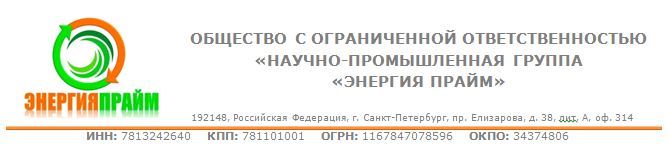 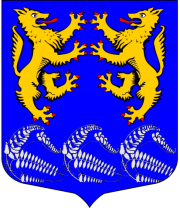 ПРОГРАММА КОМПЛЕКСНОГО РАЗВИТИЯ ТРАНСПОРТНОЙ ИНФРАСТРУКТУРЫ МУНИЦИПАЛЬНОГО ОБРАЗОВАНИЯ «ЛЕСКОЛОВСКОЕ СЕЛЬСКОЕ ПОСЕЛЕНИЕ» ВСЕВОЛОЖСКОГО МУНИЦИПАЛЬНОГО РАЙОНА ЛЕНИНГРАДСКОЙ ОБЛАСТИ НА ПЕРИОД 2017-2021 ГОДЫ И НА ПЕРСПЕКТИВУ ДО 2035 ГОДАПРОЕКТРазработчик:Генеральный директорООО «НПГ «ЭНЕРГИЯ ПРАЙМ»__________________/                           /г. Санкт-Петербург,2017 годПРОГРАММА КОМПЛЕКСНОГО РАЗВИТИЯ ТРАНСПОРТНОЙ ИНФРАСТРУКТУРЫ МУНИЦИПАЛЬНОГО ОБРАЗОВАНИЯ «ЛЕСКОЛОВСКОЕ СЕЛЬСКОЕ ПОСЕЛЕНИЕ» ВСЕВОЛОЖСКОГО МУНИЦИПАЛЬНОГО РАЙОНА ЛЕНИНГРАДСКОЙ ОБЛАСТИ НА ПЕРИОД 2017-2021 ГОДЫ И НА ПЕРСПЕКТИВУ ДО 2035 ГОДАг. Санкт-Петербург,2017 годНаименование ПрограммыПрограмма комплексного развития транспортной инфраструктуры муниципального образования «Лесколовское сельское поселение» Всеволожского муниципального района Ленинградской области на период 2017-2021 годы и на перспективу до 2035 года (далее Программа).Основание для разработки Программы«Градостроительный кодекс Российской Федерации» от 29.12.2004 № 190-ФЗ (ред. от 03.07.2016) (с изм. и доп., вступ. в силу с 01.09.2016);Устав муниципального образования «Лесколовское сельское поселение» Всеволожского муниципального района Ленинградской области;Постановление Правительства РФ от 25 декабря 2015 г. № 1440 “Об утверждении требований к программам комплексного развития транспортной инфраструктуры поселений, городских округов”.Заказчик ПрограммыАдминистрация муниципального образования «Лесколовское сельское поселение» Всеволожского муниципального района Ленинградской областиРазработчик ПрограммыООО «Научно-Промышленная Группа «ЭНЕРГИЯ-ПРАЙМ»Юридический адрес:192148, Российская Федерация, г. Санкт-Петербург, пр. Елизарова, д. 38, литера А, офис 314Контакты:8 (950) 224-00-50, ENERGIYA-PRIME@yandex.ru8 (953) 378-37-17, Xpert.2012@yandex.ruЦели и задачи ПрограммыПрограмма должна обеспечивать:безопасность, качество и эффективность транспортного обслуживания населения, а также юридических лиц и индивидуальных предпринимателей, осуществляющих экономическую деятельность (далее - субъекты экономической деятельности), на территории поселения;доступность объектов транспортной инфраструктуры для населения и субъектов экономической деятельности в соответствии с нормативами градостроительного проектирования поселения;развитие транспортной инфраструктуры в соответствии с потребностями населения в передвижении, субъектов экономической деятельности - в перевозке пассажиров и грузов на территории поселения(далее - транспортный спрос);развитие транспортной инфраструктуры, сбалансированное с градостроительной деятельностью в поселении;условия для управления транспортным спросом;создание приоритетных условий для обеспечения безопасности жизни и здоровья участников дорожного движения по отношению к экономическим результатам хозяйственной деятельности;создание приоритетных условий движения транспортных средств общего пользования по отношению к иным транспортным средствам;условия для пешеходного и велосипедного передвижения населения;эффективность функционирования действующей транспортной инфраструктуры.Целевые показатели развития транспортной инфраструктурыснижение удельного веса дорог, нуждающихся в капитальном ремонте (реконструкции), с 70% в 2017 году до 10% в 2035 году;индекс нового строительства к 2035 году на уровне 14,65%- планируется строительство улиц местного значения на площадках нового малоэтажного строительства;прирост протяженности дорог на 17,4 км к 2035 году – планируется строительство улиц местного значения на площадках нового малоэтажного строительства.Укрупненное описание запланированных мероприятийРазработка проектно-сметной документации;Строительство дорог;Приобретение материалов и ремонт дорог.Сроки и этапы реализации ПрограммыПрограмма разрабатывается на срок не менее 10 лет и не более чем на срок действия генерального плана поселения.Сроки реализации Программы: 2017-2035 годы, в том числе по этапам реализации:1 этап: 2017 – 2021 годы;2 этап: 2022 – 2026 годы;3 этап: 2027 – 2031 годы;4 этап: 2032 – 2035 годы.Объемы и источники финансирования ПрограммыОбщий объем финансирования программных мероприятий за период 2017-2035 гг. составляет 556 232,550 тыс. руб., в том числе:2017 год – 481 550 рублей;2018 год – 32 630 000 рублей;2019 год – 43 880 000 рублей;2020 год – 118 330 000 рублей;2021 год – 113 430 000 рублей;С 2022 по 2026 годы – 71 096 000 рублей;С 2027 по 2031 годы – 140 465 000 рублей;С 2032 по 2035 годы – 35 920 000 рублей.К источникам финансирования программных мероприятий относятся:бюджет Ленинградской области;бюджет муниципального образования «Лесколовское сельское поселение»;прочие источники финансирования.Объемы финансирования по проектам Программы носят прогнозный характер и подлежат ежегодному уточнению, исходя из возможностей бюджетов различных уровней и степени реализации мероприятий.Ожидаемые результаты реализации ПрограммыК концу реализации Программы:повышение качества и эффективности транспортного обслуживания населения, а также юридических лиц и индивидуальных предпринимателей, осуществляющих экономическую деятельность на территории поселения;увеличение уровня доступности объектов транспортной инфраструктуры для населения и субъектов экономической деятельности в соответствии с нормативами градостроительного проектирования поселения;повышение надежности системы транспортной инфраструктуры поселения.Аньялово, деревняНижние Осельки, деревняВерхние Осельки, деревняРохма, деревняГапсары, деревняХиттолово, деревняКискелово, деревняОсельки, поселокЛесколово, деревняЛехтуси, деревняПери, п. ст.Осельки, п. ст.Год200820092010201120122013201420152016Численность населения752676877848818286969207937594189456№№ п/пНаименование учрежденияЕдиница измеренияНорма на 1000 жит.КоличествоКоличествоОбеспеченность,%№№ п/пНаименование учрежденияЕдиница измеренияНорма на 1000 жит.СуществующееНормативноеОбеспеченность,%Учреждения образованияУчреждения образованияУчреждения образованияУчреждения образованияУчреждения образованияУчреждения образованияУчреждения образования1Детские дошкольные учреждениямест404293781142Общеобразовательные школымест6155657697Учреждения здравоохраненияУчреждения здравоохраненияУчреждения здравоохраненияУчреждения здравоохраненияУчреждения здравоохраненияУчреждения здравоохраненияУчреждения здравоохранения3Амбулаторно-поликлинические учрежденияпосещений в смену18160170944Стационарные медицинские учреждениякойка13,2-12505Аптеким2141413211Предприятия торговли, общественного питания и коммунально-бытового обслуживанияПредприятия торговли, общественного питания и коммунально-бытового обслуживанияПредприятия торговли, общественного питания и коммунально-бытового обслуживанияПредприятия торговли, общественного питания и коммунально-бытового обслуживанияПредприятия торговли, общественного питания и коммунально-бытового обслуживанияПредприятия торговли, общественного питания и коммунально-бытового обслуживанияПредприятия торговли, общественного питания и коммунально-бытового обслуживания6Предприятия розничной торговлим2торговой площади336,4835031812627Предприятия общественного питанияпосадочное место402437868Предприятия бытового обслуживаниярабочихмест7,5971139Отделения связиобъект0,212210010Отделения банковобъект0,531520Учреждения культуры и искусстваУчреждения культуры и искусстваУчреждения культуры и искусстваУчреждения культуры и искусстваУчреждения культуры и искусстваУчреждения культуры и искусстваУчреждения культуры и искусства11Помещения досуга и любительской деятельностизрительских мест7056066285Физкультурно-спортивные сооруженияФизкультурно-спортивные сооруженияФизкультурно-спортивные сооруженияФизкультурно-спортивные сооруженияФизкультурно-спортивные сооруженияФизкультурно-спортивные сооруженияФизкультурно-спортивные сооружения12Помещения для физкультурно-оздоровительных занятий и спортивные залым2площади пола34764732802013Бассейны плавательныем2зеркалаводы74,3-703014Многопрофильные центры по работе с детьми и молодежьюм2 общей площади25-2340Учреждения жилищно-коммунального хозяйстваУчреждения жилищно-коммунального хозяйстваУчреждения жилищно-коммунального хозяйстваУчреждения жилищно-коммунального хозяйстваУчреждения жилищно-коммунального хозяйстваУчреждения жилищно-коммунального хозяйстваУчреждения жилищно-коммунального хозяйства15Кладбищага0,21-*2,000№№п/пНаселенные пунктыКоличество домов и общая площадь жилищного фондаКоличество домов и общая площадь жилищного фондаКоличество домов и общая площадь жилищного фонда№№п/пНаселенные пунктыв индивидуальной застройке, шт.в многоквартирной застройке, шт./м2в блокированной застройке, шт.1деревня Аньялово302деревня Верхние Осельки32203деревня Гапсары1304деревня Кискелово3005деревня Лесколово10744/81555,66деревня Лехтуси5207деревня Нижние Осельки291/340,68п. ст. Осельки10009поселок Осельки014/29539,41010п. ст. Пери06/262811деревня Рохма40012деревня Хиттолово1180Всего81465/114063,610№№ п/пНаименование дорогиКатегорияПротяженность в границах поселения, кмШирина проезжей части, мТип покрытияКоличествопутепроводовАвтодороги федерального значенияАвтодороги федерального значенияАвтодороги федерального значенияАвтодороги федерального значенияАвтодороги федерального значенияАвтодороги федерального значенияАвтодороги федерального значения1Сортавала (от Санкт-Петербурга через Приозерск, Сортавалу до Петрозаводска)I12,02х7,5асфальтобетон-Итого по п.I12,0Автодороги регионального значенияАвтодороги регионального значенияАвтодороги регионального значенияАвтодороги регионального значенияАвтодороги регионального значенияАвтодороги регионального значенияАвтодороги регионального значения1Санкт-Петербург – Запорожское – ПриозерскIII12,507,0-7,5асфальтобетон-2Санкт-Петербург – МатоксаIII15,707,0-7,5асфальтобетон-3Подъезд к станции ПериIY1,207,0асфальтобетон-4Подъезд к деревне КискеловоIY5,776,0асфальтобетон-5Подъезд к деревне ХиттоловоIY3,107,0асфальтобетон-6Новое Токсово – Скотное – КерроIY14,357,0асфальтобетон - щебеночное–-7Подъезд к птицефабрике «Невская»IY2,007,0цементобетон - асфальтобетон - -8Подъезд к деревне Рохма - 1Y1,707,0грунтовое-9Подъезд к деревне Рохма - 2Y3,507,0щебеночное, гравийное-10Подъезд к ж.д. пл. Y0,607,0щебеночное, гравийное-11Верхние Осельки - КаплиноY1,306,0щебеночное, гравийноеИтого по п.II61,72№ п/пНаименованиеОбщая протяженностьПокрытиеПокрытиеПокрытиеПримечание№ п/пНаименованиеОбщая протяженностьАсфальтГрунтБетонПримечаниеД. ВЕРХНИЕ ОСЕЛЬКИД. ВЕРХНИЕ ОСЕЛЬКИД. ВЕРХНИЕ ОСЕЛЬКИД. ВЕРХНИЕ ОСЕЛЬКИД. ВЕРХНИЕ ОСЕЛЬКИД. ВЕРХНИЕ ОСЕЛЬКИД. ВЕРХНИЕ ОСЕЛЬКИул. Советская720720пер. Октябрьский250250ул. Луговая 160160ул. Нагорная120120пер. Лесной200200ул. Цветочная450450ул. Рябиновая560560Березовая аллея650650ул. Красноармейская12501250пер. Садовый120120ул. Ключевая140140ул. Парковая150150ул. Садовая900900ул. Комсомола120120ул. Новая800800ул. Железнодорожная400400ул. Дачная550550ул. Дубковская6006003-я линия6306304-я линия5305305-я линия3303306-я линия200200ул. Космонавтов800800ул. Ольховая100100ул. Медицинская300300Д. ЛЕСКОЛОВОД. ЛЕСКОЛОВОД. ЛЕСКОЛОВОД. ЛЕСКОЛОВОД. ЛЕСКОЛОВОД. ЛЕСКОЛОВОД. ЛЕСКОЛОВОул. Красноборская800800ул. Малая Запрудная150150ул. Запрудная575575ул. Лесная8258251-й тупик86862-й тупик84843-й тупик88884-й тупик8686ул. Центральная300300ул. Спортивная730730ул. Кольцевая674524150ул. Фабричная600600пер. Фабричный160160пер. Центральный260260Д. ХИТТОЛОВОД. ХИТТОЛОВОД. ХИТТОЛОВОД. ХИТТОЛОВОД. ХИТТОЛОВОД. ХИТТОЛОВОД. ХИТТОЛОВОул. Приозерная 19001900ул. Южная11101110ул. М. Приозерная150150ул. Свободын/дн/дул. Озернаян/дн/дД.ЛЕХТУСИД.ЛЕХТУСИД.ЛЕХТУСИД.ЛЕХТУСИД.ЛЕХТУСИД.ЛЕХТУСИД.ЛЕХТУСИул. Полевая470470ул. Магистральная600600ул. Центральная700700ул. Армейскаян/дн/дД. КИСКЕЛОВОД. КИСКЕЛОВОД. КИСКЕЛОВОД. КИСКЕЛОВОД. КИСКЕЛОВОД. КИСКЕЛОВОД. КИСКЕЛОВОул. Новая13001300ул. Крымская210210ул. Думская390390ул. Яблоневая200200ул. Центральная13301330ул. Генеральская690690П. СТ. ОСЕЛЬКИП. СТ. ОСЕЛЬКИП. СТ. ОСЕЛЬКИП. СТ. ОСЕЛЬКИП. СТ. ОСЕЛЬКИП. СТ. ОСЕЛЬКИП. СТ. ОСЕЛЬКИул. Привокзальная 17001700ул. Лиственная360360ул. Севернаян/дн/дул. Заозернаян/дн/дул. Кавлоговская с 1 по 12 дом25025030-33 км.15001500Д. РОХМАД. РОХМАД. РОХМАД. РОХМАД. РОХМАД. РОХМАД. РОХМАул. Яснаян/дВСЕГО2930880028358150№ п/пТип покрытияПротяженность, кмДолевой состав,%Асфальтобетонное8002,7%Смешанное(асфальтобетонное / железобетонное)ЖелезобетонноеГрунтовое (неусовершенствованное)2835896,8%ГравийноеБетонное1500,5%ИТОГО29308100%№ п/пПоказатель20161Парк транспортных средств2545№ п/пТип20152016Общая численность населения МО, тыс. чел.94189456Количество автомобилей у населения, ед.н/д2545Уровень автомобилизации населения, ед./1000 чел.н/д269№№п/пНаименованиепредприятийВид деятельностиМесторасположенияПромышленные объектыПромышленные объектыПромышленные объектыПромышленные объекты1ООО «Петромикс»производство сухих строительных смесейдеревня Аньялово2АОЗТ «Ласп»швейное производствосеверо-восточнее деревни Лесколово3ЗАО «Дуал»производство металлических изделийсеверо-восточнее деревни Лесколово4ООО «Союз-Т»изготовление пиломатериаловоколо деревни Лесколово5ООО «Виктория»изготовление пиломатериаловдеревня ЛесколовоСельскохозяйственные объектыСельскохозяйственные объектыСельскохозяйственные объектыСельскохозяйственные объекты6ООО «Птицефабрика «Новая Невская»птицеводческий комплекссеверо-восточнее деревни Лесколово7ЗАО «Племенной завод «Ручьи»свиноводческий комплексюжнее деревни Нижние Осельки8АО «Авлога»свиноводческий комплексОбъекты транспортной инфраструктурыОбъекты транспортной инфраструктурыОбъекты транспортной инфраструктурыОбъекты транспортной инфраструктуры9ОАО «РЖД» (ПМС-29)капитальный и текущий ремонт ж. д. путейдеревня Гапсары№ п/пПоказательКоличественный показатель по Всеволожскому районуКоличественный показатель по муниципальному образованиюВсего ДТП, в том числе:48048По вине водителей40340По вине пешеходов677Всего погибло людей, в том числе:717Детей10Ранено57758Из них детей562Пешеходов111№№ п/пКатегория населенияВозрастная структура населенияВозрастная структура населенияВозрастная структура населенияВозрастная структура населения№№ п/пКатегория населенияСуществующее положениеСуществующее положениеРасчетный срок.Расчетный срок.№№ п/пКатегория населениятыс. чел.%тыс. чел.%1население младше трудоспособного возраста (до 16 лет)1,32514,135,26302население трудоспособного возраста (для женщин с 16 до 54 лет включительно, для мужчин с 16 лет до 59 лет включительно)6,06664,77,01403население старше трудоспособного возраста (для женщин старше 54 лет, для мужчин старше 59 лет)1,98521,175,2630№№ п/пНаименование зонПлощадь жилищного фондаПлощадь жилищного фондаПлощадь жилищного фондаПлощадь жилищного фондаПлощадь жилищного фондаПлощадь жилищного фонда№№ п/пНаименование зонСуществующееположениеСуществующееположение1 очередь.1 очередь.Расчетный срок.Расчетный срок.№№ п/пНаименование зонтыс. м2 общей площади%тыс. м2 общей площади%тыс. м2 общей площади%Всего по жилым зонамЛесколовского сельского поселенияв том числе:177,00100,00295,90100,00515,45100,001застройка многоквартирными среднеэтажными жилыми домами114,0064,41115,5039,03224,0543,472застройка многоквартирными малоэтажными жилыми домами114,0064,41115,5039,03224,0543,473застройка блокированными жилыми домами0,000,0041,5014,0362,5012,134застройка индивидуальными жилыми домами с участками63,0035,59138,9046,94228,9044,40№№ п/пНаименование зонОбъем жилищного строительстваОбъем жилищного строительстваОбъем жилищного строительстваОбъем жилищного строительства№№ п/пНаименование зондо 2020 годадо 2020 годадо 2035 годадо 2035 года№№ п/пНаименование зонтыс. м2 общей площади%тыс. м2 общей площади%Всего по жилым зонамЛесколовского сельского поселения, в том числе:105,40100,00324,95100,001застройка многоквартирными малоэтажными жилыми домами1,501,42110,0533,872застройка блокированными жилыми домами41,5039,3762,5019,233застройка индивидуальными жилыми домами с участками62,459,21152,4046,90Наименование объектовсоциальной инфраструктурыНорматив на 1000 жит.Единица измеренияСуществ. количествоНормативная потребностьНормативная потребностьНаименование объектовсоциальной инфраструктурыНорматив на 1000 жит.Единица измеренияСуществ. количество1 очередь 2020 г.Расчетный срок 2035 г.Детские дошкольные учреждения40мест429470701Общеобразовательные школы61мест5567171068Амбулаторно-поликлинические учреждения18,15посещений в смену160188280Стационары13,47коек-6088Аптеки*0,16объект134Предприятия розничной торговли*300м2 торговой площ.835045096435Предприятия общественного питания*40мест24602859Предприятия бытового обслуживания*7рабочих мест9106151Отделения связи  II группы0,17объект234Отделения банков0,50объект1610Учреждения культуры и искусстваУчреждения культуры и искусстваУчреждения культуры и искусстваУчреждения культуры и искусстваУчреждения культуры и искусстваУчреждения культуры и искусстваПомещения досуга и любительской деятельности (клубы) с кинозалами105мест56012361840Библиотеки4,0тыс. ед. хранения2204669Физкультурно-спортивные сооруженияФизкультурно-спортивные сооруженияФизкультурно-спортивные сооруженияФизкультурно-спортивные сооруженияФизкультурно-спортивные сооруженияФизкультурно-спортивные сооруженияПомещения для физкультурно-оздоровительных занятий, спортивные залы350м2 площади пола64741186134бассейны плавательные75м2 зеркала воды-8851316Плоскостные сооружения1,95тыс. м222,9434,18Многопрофильные центры по работе с детьми и молодежью на базе учреждений культуры и спорта25м2 общей площади294438Кладбища0,24га-**2,804,20№ п/пПоказательI ЭТАПI ЭТАПI ЭТАПI ЭТАПI ЭТАПII ЭТАПIII ЭТАПIV ЭТАП№ п/пПоказатель201720182019202020212022-20262027-20312032-2035Численность населения МО, тыс. чел.9,98610,54511,13511,75912,07513,78915,74617,510Количество автомобилей у населения, ед.25452925317833473684609272968500Уровень автомобилизации населения, ед./1000 чел.255277285285305442463485№ п/пПоказательI ЭТАПI ЭТАПI ЭТАПI ЭТАПI ЭТАПII ЭТАПIII ЭТАПIV ЭТАП№ п/пПоказатель201720182019202020212022-20262027-20312032-2035Количество автомобилей у населения, ед.25452925317833473684609272968500Количество аварий, ед.4856656973798285Количество аварий с участием людей, ед.7657981012Наименование целевого показателяЕд. изм.I ЭТАПI ЭТАПI ЭТАПI ЭТАПI ЭТАПII ЭТАПIII ЭТАПIV ЭТАПНаименование целевого показателяЕд. изм.201720182019202020212022-20262027-20312032-2035Численность населения МОтыс. чел.9,98610,54511,13511,75912,07513,78915,74617,51Количество автомобилей у населенияед.25452925317833473684609272968500Уровень автомобилизации населенияед./1000 чел.255277285285305442463485Количество ДТП, произошедших на территории поселенияед.4856656973798285Индекс нового строительства%00013,1313,1313,1314,6714,67Удельный вес дорог, нуждающихся в капитальном ремонте (реконструкции)%7070605049302010Прирост протяженности дорогкм00015,315,315,317,417,4Общая протяженность улично-дорожной сети и дорог местного значениякм101,22101,22101,22116,52116,52116,52118,62118,62Доля протяженности автомобильных дорог общего пользования местного значения, не отвечающих нормативным требованиям, в общей протяженности автомобильных дорог общего пользования местного значения%707060504030150Обеспеченность постоянной круглогодичной связью с сетью автомобильных дорог общего пользования по дорогам с твердым покрытием%100100100100100100100100Протяженность пешеходных дорожеккм00000000Протяженность велосипедных дорожеккм00024,424,424,424,424,4Обеспечение транспортного обслуживания населения%100100100100100100100100Количество путепроводов, многоуровневых развязокшт.00000000Количество автозаправочных станцийшт.00011222Количество пристанейшт.00000000Количество баз-стоянок маломерного флоташт.00000000Количество автомобильных стоянок длительного временимашино-мест005865861760275337474740Количество капитально отремонтированных искусственных сооружений (мостов)шт.00000000№ п/пНаименование инвестиционного проектаТехнические параметры проектаСрок реализации проектаФинансовые затратыФинансовые затратыФинансовые затратыФинансовые затратыФинансовые затратыПримечание№ п/пНаименование инвестиционного проектаТехнические параметры проектаСрок реализации проектаВСЕГОв том числе:в том числе:в том числе:в том числе:Примечание№ п/пНаименование инвестиционного проектаТехнические параметры проектаСрок реализации проектаВСЕГОМестный бюджетРайонный бюджетОбластной бюджетИные источники ПримечаниеМЕРОПРИЯТИЯ ПО РАЗВИТИЮ ТРАНСПОРТНОЙ ИНФРАСТРУКТУРЫ ПО ВИДАМ ТРАНСПОРТАМЕРОПРИЯТИЯ ПО РАЗВИТИЮ ТРАНСПОРТНОЙ ИНФРАСТРУКТУРЫ ПО ВИДАМ ТРАНСПОРТАМЕРОПРИЯТИЯ ПО РАЗВИТИЮ ТРАНСПОРТНОЙ ИНФРАСТРУКТУРЫ ПО ВИДАМ ТРАНСПОРТАМЕРОПРИЯТИЯ ПО РАЗВИТИЮ ТРАНСПОРТНОЙ ИНФРАСТРУКТУРЫ ПО ВИДАМ ТРАНСПОРТАМЕРОПРИЯТИЯ ПО РАЗВИТИЮ ТРАНСПОРТНОЙ ИНФРАСТРУКТУРЫ ПО ВИДАМ ТРАНСПОРТАМЕРОПРИЯТИЯ ПО РАЗВИТИЮ ТРАНСПОРТНОЙ ИНФРАСТРУКТУРЫ ПО ВИДАМ ТРАНСПОРТАМЕРОПРИЯТИЯ ПО РАЗВИТИЮ ТРАНСПОРТНОЙ ИНФРАСТРУКТУРЫ ПО ВИДАМ ТРАНСПОРТАМЕРОПРИЯТИЯ ПО РАЗВИТИЮ ТРАНСПОРТНОЙ ИНФРАСТРУКТУРЫ ПО ВИДАМ ТРАНСПОРТАМЕРОПРИЯТИЯ ПО РАЗВИТИЮ ТРАНСПОРТНОЙ ИНФРАСТРУКТУРЫ ПО ВИДАМ ТРАНСПОРТАМЕРОПРИЯТИЯ ПО РАЗВИТИЮ ТРАНСПОРТА ОБЩЕГО ПОЛЬЗОВАНИЯ, СОЗДАНИЮ ТРАНСПОРТНО-ПЕРЕСАДОЧНЫХ УЗЛОВМЕРОПРИЯТИЯ ПО РАЗВИТИЮ ТРАНСПОРТА ОБЩЕГО ПОЛЬЗОВАНИЯ, СОЗДАНИЮ ТРАНСПОРТНО-ПЕРЕСАДОЧНЫХ УЗЛОВМЕРОПРИЯТИЯ ПО РАЗВИТИЮ ТРАНСПОРТА ОБЩЕГО ПОЛЬЗОВАНИЯ, СОЗДАНИЮ ТРАНСПОРТНО-ПЕРЕСАДОЧНЫХ УЗЛОВМЕРОПРИЯТИЯ ПО РАЗВИТИЮ ТРАНСПОРТА ОБЩЕГО ПОЛЬЗОВАНИЯ, СОЗДАНИЮ ТРАНСПОРТНО-ПЕРЕСАДОЧНЫХ УЗЛОВМЕРОПРИЯТИЯ ПО РАЗВИТИЮ ТРАНСПОРТА ОБЩЕГО ПОЛЬЗОВАНИЯ, СОЗДАНИЮ ТРАНСПОРТНО-ПЕРЕСАДОЧНЫХ УЗЛОВМЕРОПРИЯТИЯ ПО РАЗВИТИЮ ТРАНСПОРТА ОБЩЕГО ПОЛЬЗОВАНИЯ, СОЗДАНИЮ ТРАНСПОРТНО-ПЕРЕСАДОЧНЫХ УЗЛОВМЕРОПРИЯТИЯ ПО РАЗВИТИЮ ТРАНСПОРТА ОБЩЕГО ПОЛЬЗОВАНИЯ, СОЗДАНИЮ ТРАНСПОРТНО-ПЕРЕСАДОЧНЫХ УЗЛОВМЕРОПРИЯТИЯ ПО РАЗВИТИЮ ТРАНСПОРТА ОБЩЕГО ПОЛЬЗОВАНИЯ, СОЗДАНИЮ ТРАНСПОРТНО-ПЕРЕСАДОЧНЫХ УЗЛОВМЕРОПРИЯТИЯ ПО РАЗВИТИЮ ТРАНСПОРТА ОБЩЕГО ПОЛЬЗОВАНИЯ, СОЗДАНИЮ ТРАНСПОРТНО-ПЕРЕСАДОЧНЫХ УЗЛОВПрокладка линий общественного пассажирского транспорта в пределах пешеходной доступности от объектов социальной инфраструктуры, которые не могут быть размещены в пределах пешеходной доступности от всех жилых зон (объекты здравоохранения, учреждения культуры и искусства, спортивные центры)в соответствие с инвестиционной программой обслуживающей организации2 этап:2022-2026 гг.*в соответствие с инвестиционной программой обслуживающей организацииИспользование на линиях общественного транспорта низкопольных автобусовв соответствие с инвестиционной программой обслуживающей организации2 этап:2022-2026 гг.18096,018096,0Строительство, реконструкция и дальнейшее обслуживание автобусных остановокВ соответствие с проектом2017-2035 гг.В соответствие с проектомМЕРОПРИЯТИЯ ПО РАЗВИТИЮ ИНФРАСТРУКТУРЫ ДЛЯ ЛЕГКОВОГО АВТОМОБИЛЬНОГО ТРАНСПОРТА, ВКЛЮЧАЯ РАЗВИТИЕ ЕДИНОГО ПАРКОВОЧНОГО ПРОСТРАНСТВАМЕРОПРИЯТИЯ ПО РАЗВИТИЮ ИНФРАСТРУКТУРЫ ДЛЯ ЛЕГКОВОГО АВТОМОБИЛЬНОГО ТРАНСПОРТА, ВКЛЮЧАЯ РАЗВИТИЕ ЕДИНОГО ПАРКОВОЧНОГО ПРОСТРАНСТВАМЕРОПРИЯТИЯ ПО РАЗВИТИЮ ИНФРАСТРУКТУРЫ ДЛЯ ЛЕГКОВОГО АВТОМОБИЛЬНОГО ТРАНСПОРТА, ВКЛЮЧАЯ РАЗВИТИЕ ЕДИНОГО ПАРКОВОЧНОГО ПРОСТРАНСТВАМЕРОПРИЯТИЯ ПО РАЗВИТИЮ ИНФРАСТРУКТУРЫ ДЛЯ ЛЕГКОВОГО АВТОМОБИЛЬНОГО ТРАНСПОРТА, ВКЛЮЧАЯ РАЗВИТИЕ ЕДИНОГО ПАРКОВОЧНОГО ПРОСТРАНСТВАМЕРОПРИЯТИЯ ПО РАЗВИТИЮ ИНФРАСТРУКТУРЫ ДЛЯ ЛЕГКОВОГО АВТОМОБИЛЬНОГО ТРАНСПОРТА, ВКЛЮЧАЯ РАЗВИТИЕ ЕДИНОГО ПАРКОВОЧНОГО ПРОСТРАНСТВАМЕРОПРИЯТИЯ ПО РАЗВИТИЮ ИНФРАСТРУКТУРЫ ДЛЯ ЛЕГКОВОГО АВТОМОБИЛЬНОГО ТРАНСПОРТА, ВКЛЮЧАЯ РАЗВИТИЕ ЕДИНОГО ПАРКОВОЧНОГО ПРОСТРАНСТВАМЕРОПРИЯТИЯ ПО РАЗВИТИЮ ИНФРАСТРУКТУРЫ ДЛЯ ЛЕГКОВОГО АВТОМОБИЛЬНОГО ТРАНСПОРТА, ВКЛЮЧАЯ РАЗВИТИЕ ЕДИНОГО ПАРКОВОЧНОГО ПРОСТРАНСТВАМЕРОПРИЯТИЯ ПО РАЗВИТИЮ ИНФРАСТРУКТУРЫ ДЛЯ ЛЕГКОВОГО АВТОМОБИЛЬНОГО ТРАНСПОРТА, ВКЛЮЧАЯ РАЗВИТИЕ ЕДИНОГО ПАРКОВОЧНОГО ПРОСТРАНСТВАМЕРОПРИЯТИЯ ПО РАЗВИТИЮ ИНФРАСТРУКТУРЫ ДЛЯ ЛЕГКОВОГО АВТОМОБИЛЬНОГО ТРАНСПОРТА, ВКЛЮЧАЯ РАЗВИТИЕ ЕДИНОГО ПАРКОВОЧНОГО ПРОСТРАНСТВАСтроительство общедоступных мест постоянного хранения на стоянках (гаражах) в деревне Лесколово1,11 тыс. машино-мест1 этап:2017-2021 гг.8325,02081,06244Строительство общедоступных мест постоянного хранения на стоянках (гаражах) в поселке Осельки0,55 тыс. машино-мест1 этап:2017-2021 гг.4125,01031,03094,0Строительство общедоступных мест постоянного хранения на стоянках (гаражах) в п. ст. Пери0,10 тыс. машино-мест1 этап:2017-2021 гг.750,0187,0563,0Строительство АЗС мощностью 3 колонки1 АЗС1 этап:2017-2021 гг.48000,048000,0Строительство станций технического обслуживания общей мощностью 20 постов5-6 СТО1 этап:2017-2021 гг.30000,030000,0Строительство общедоступных мест постоянного хранения на стоянках (гаражах) деревне Лесколово0,91 тыс. машино-мест3 этап:2027-2031 гг.6825,01700,05125,0Строительство общедоступных мест постоянного хранения на стоянках (гаражах) в поселке Осельки2,02 тыс. машино-мест3 этап:2027-2031 гг.15150,03780,011370,0Строительство общедоступных мест постоянного хранения на стоянках (гаражах) в п. ст. Пери0,05 тыс. машино-мест3 этап:2027-2031 гг.690,0170,0520,0Строительство АЗС мощностью 4 колонки1 АЗС2 этап:2022-2026 гг.52000,052000,0Средства инвесторовСтроительство станций технического обслуживания общей мощностью 24 постов6-7 СТО4 э тап:2032-2035 гг.35000,035000,0Средства инвесторовРазмещение дорожных знаков и указателей на улицах населенных пунктовВ соответствие с проектом ОДД2018-2035 гг.1520,01520,0МЕРОПРИЯТИЯ ПО РАЗВИТИЮ ИНФРАСТРУКТУРЫ ПЕШЕХОДНОГО И ВЕЛОСИПЕДНОГО ПЕРЕДВИЖЕНИЯМЕРОПРИЯТИЯ ПО РАЗВИТИЮ ИНФРАСТРУКТУРЫ ПЕШЕХОДНОГО И ВЕЛОСИПЕДНОГО ПЕРЕДВИЖЕНИЯМЕРОПРИЯТИЯ ПО РАЗВИТИЮ ИНФРАСТРУКТУРЫ ПЕШЕХОДНОГО И ВЕЛОСИПЕДНОГО ПЕРЕДВИЖЕНИЯМЕРОПРИЯТИЯ ПО РАЗВИТИЮ ИНФРАСТРУКТУРЫ ПЕШЕХОДНОГО И ВЕЛОСИПЕДНОГО ПЕРЕДВИЖЕНИЯМЕРОПРИЯТИЯ ПО РАЗВИТИЮ ИНФРАСТРУКТУРЫ ПЕШЕХОДНОГО И ВЕЛОСИПЕДНОГО ПЕРЕДВИЖЕНИЯМЕРОПРИЯТИЯ ПО РАЗВИТИЮ ИНФРАСТРУКТУРЫ ПЕШЕХОДНОГО И ВЕЛОСИПЕДНОГО ПЕРЕДВИЖЕНИЯМЕРОПРИЯТИЯ ПО РАЗВИТИЮ ИНФРАСТРУКТУРЫ ПЕШЕХОДНОГО И ВЕЛОСИПЕДНОГО ПЕРЕДВИЖЕНИЯМЕРОПРИЯТИЯ ПО РАЗВИТИЮ ИНФРАСТРУКТУРЫ ПЕШЕХОДНОГО И ВЕЛОСИПЕДНОГО ПЕРЕДВИЖЕНИЯМЕРОПРИЯТИЯ ПО РАЗВИТИЮ ИНФРАСТРУКТУРЫ ПЕШЕХОДНОГО И ВЕЛОСИПЕДНОГО ПЕРЕДВИЖЕНИЯОбеспечение безопасности движения транспорта и пешеходов за счет организации светофорного регулирования на основных перекрестках улично-дорожной сети населенных пунктовВ соответствие с проектом организации дорожного движения3 этап:2027-2031 гг.В соответствие с проектом организации дорожного движенияУстройство велодорожек на улицах в жилой застройке и на поселковых дорогах24,4 км1 этап:2017-2021 гг.24400,06100,018300,0МЕРОПРИЯТИЯ ПО РАЗВИТИЮ ИНФРАСТРУКТУРЫ ДЛЯ ГРУЗОВОГО ТРАНСПОРТА, ТРАНСПОРТНЫХ СРЕДСТВ КОММУНАЛЬНЫХ И ДОРОЖНЫХ СЛУЖБМЕРОПРИЯТИЯ ПО РАЗВИТИЮ ИНФРАСТРУКТУРЫ ДЛЯ ГРУЗОВОГО ТРАНСПОРТА, ТРАНСПОРТНЫХ СРЕДСТВ КОММУНАЛЬНЫХ И ДОРОЖНЫХ СЛУЖБМЕРОПРИЯТИЯ ПО РАЗВИТИЮ ИНФРАСТРУКТУРЫ ДЛЯ ГРУЗОВОГО ТРАНСПОРТА, ТРАНСПОРТНЫХ СРЕДСТВ КОММУНАЛЬНЫХ И ДОРОЖНЫХ СЛУЖБМЕРОПРИЯТИЯ ПО РАЗВИТИЮ ИНФРАСТРУКТУРЫ ДЛЯ ГРУЗОВОГО ТРАНСПОРТА, ТРАНСПОРТНЫХ СРЕДСТВ КОММУНАЛЬНЫХ И ДОРОЖНЫХ СЛУЖБМЕРОПРИЯТИЯ ПО РАЗВИТИЮ ИНФРАСТРУКТУРЫ ДЛЯ ГРУЗОВОГО ТРАНСПОРТА, ТРАНСПОРТНЫХ СРЕДСТВ КОММУНАЛЬНЫХ И ДОРОЖНЫХ СЛУЖБМЕРОПРИЯТИЯ ПО РАЗВИТИЮ ИНФРАСТРУКТУРЫ ДЛЯ ГРУЗОВОГО ТРАНСПОРТА, ТРАНСПОРТНЫХ СРЕДСТВ КОММУНАЛЬНЫХ И ДОРОЖНЫХ СЛУЖБМЕРОПРИЯТИЯ ПО РАЗВИТИЮ ИНФРАСТРУКТУРЫ ДЛЯ ГРУЗОВОГО ТРАНСПОРТА, ТРАНСПОРТНЫХ СРЕДСТВ КОММУНАЛЬНЫХ И ДОРОЖНЫХ СЛУЖБМЕРОПРИЯТИЯ ПО РАЗВИТИЮ ИНФРАСТРУКТУРЫ ДЛЯ ГРУЗОВОГО ТРАНСПОРТА, ТРАНСПОРТНЫХ СРЕДСТВ КОММУНАЛЬНЫХ И ДОРОЖНЫХ СЛУЖБМЕРОПРИЯТИЯ ПО РАЗВИТИЮ ИНФРАСТРУКТУРЫ ДЛЯ ГРУЗОВОГО ТРАНСПОРТА, ТРАНСПОРТНЫХ СРЕДСТВ КОММУНАЛЬНЫХ И ДОРОЖНЫХ СЛУЖБМЕРОПРИЯТИЯ ПО РАЗВИТИЮ СЕТИ ДОРОГ ПОСЕЛЕНИЯМЕРОПРИЯТИЯ ПО РАЗВИТИЮ СЕТИ ДОРОГ ПОСЕЛЕНИЯМЕРОПРИЯТИЯ ПО РАЗВИТИЮ СЕТИ ДОРОГ ПОСЕЛЕНИЯМЕРОПРИЯТИЯ ПО РАЗВИТИЮ СЕТИ ДОРОГ ПОСЕЛЕНИЯМЕРОПРИЯТИЯ ПО РАЗВИТИЮ СЕТИ ДОРОГ ПОСЕЛЕНИЯМЕРОПРИЯТИЯ ПО РАЗВИТИЮ СЕТИ ДОРОГ ПОСЕЛЕНИЯМЕРОПРИЯТИЯ ПО РАЗВИТИЮ СЕТИ ДОРОГ ПОСЕЛЕНИЯМЕРОПРИЯТИЯ ПО РАЗВИТИЮ СЕТИ ДОРОГ ПОСЕЛЕНИЯМЕРОПРИЯТИЯ ПО РАЗВИТИЮ СЕТИ ДОРОГ ПОСЕЛЕНИЯЗимняя и летняя уборка  дорог, ямочный ремонт, подсыпкап.м.2017г.201,55201,55Реконструкция автомобильных дорог местного значения IV-V категории с заменой дорожного покрытия на асфальтобетонное14,20 км1 этап:2017-2021 гг.113600,011360,0102240,0Строительство новых улиц и дорог в населенных пунктах с шириной проезжей части 6,0-7,0 м, шириной в красных линиях 15-20 м4,50 км1 этап:2017-2021 гг.47250,011812,535437,5Реконструкция улиц и дорог в населенных пунктах в соответствии с современными требованиями с учетом необходимой прокладки сетей и отвода поверхностных стоков3,90 км1 этап:2017-2021 гг.31200,07800,023400,0Реконструкция автомобильных дорог местного значения IY-Y категории с заменой дорожного покрытия на асфальтобетонное14,60 км3 этап:2027-2031 гг.116800,029200,087600,0Создание защитных полос вдоль дорог вне населенных пунктов из древесных растений предпочтительно хвойных пород при проведении работ по реконструкции и строительству дорожной сети вне населенных пунктовВ соответствие с планами развития сельского поселения1 этап:2017-2021 гг.**В соответствие с планами развития сельского поселенияТЕХНИЧЕСКАЯ ДОКУМЕНТАЦИЯТЕХНИЧЕСКАЯ ДОКУМЕНТАЦИЯТЕХНИЧЕСКАЯ ДОКУМЕНТАЦИЯТЕХНИЧЕСКАЯ ДОКУМЕНТАЦИЯТЕХНИЧЕСКАЯ ДОКУМЕНТАЦИЯТЕХНИЧЕСКАЯ ДОКУМЕНТАЦИЯТЕХНИЧЕСКАЯ ДОКУМЕНТАЦИЯТЕХНИЧЕСКАЯ ДОКУМЕНТАЦИЯТЕХНИЧЕСКАЯ ДОКУМЕНТАЦИЯЕжегодная актуализация Программы комплексного развития транспортной инфраструктуры1 шт.2018-2035 гг.1800,01800,0Разработка и актуализация комплексной схемы организации дорожного движения и согласование ее в ОГИБДД УМВД России1 шт.2017-2035 гг.500,0500,0ИТОГО по источникам финансированияИТОГО по источникам финансированияИТОГО по источникам финансирования79243,05311989,5165000ИТОГО за весь период реализации ПрограммыИТОГО за весь период реализации ПрограммыИТОГО за весь период реализации ПрограммыИТОГО за весь период реализации Программы556232,55556232,55556232,55556232,55556232,55Наименование инвестиционного проектаОбъем финансирования, тыс. руб.1 ЭТАП1 ЭТАП1 ЭТАП1 ЭТАП1 ЭТАП2 ЭТАП3 ЭТАП4 ЭТАПНаименование инвестиционного проектаОбъем финансирования, тыс. руб.201720182019202020212022-20262027-20312032-2035ИТОГО:Наименование инвестиционного проектаОбъем финансирования, тыс. руб.1 ЭТАП1 ЭТАП1 ЭТАП1 ЭТАП1 ЭТАП2 ЭТАП3 ЭТАП4 ЭТАПНаименование инвестиционного проектаОбъем финансирования, тыс. руб.201720182019202020212022-20262027-20312032-2035Прокладка линий общественного пассажирского транспорта в пределах пешеходной доступности от объектов социальной инфраструктуры, которые не могут быть размещены в пределах пешеходной доступности от всех жилых зон (объекты здравоохранения, учреждения культуры и искусства, спортивные центры)в соответствие с инвестиционной программой обслуживающей организациив соответствие с инвестиционной программой обслуживающей организацииИспользование на линиях общественного транспорта низкопольных автобусов18096,018096,0Строительство, реконструкция и дальнейшее обслуживание автобусных остановокВ соответствие с проектомВ соответствие с проектомВ соответствие с проектомВ соответствие с проектомВ соответствие с проектомВ соответствие с проектомВ соответствие с проектомВ соответствие с проектомВ соответствие с проектомИТОГО:18096000001809600Наименование инвестиционного проектаОбъем финансирования, тыс. руб.1 ЭТАП1 ЭТАП1 ЭТАП1 ЭТАП1 ЭТАП2 ЭТАП3 ЭТАП4 ЭТАПНаименование инвестиционного проектаОбъем финансирования, тыс. руб.201720182019202020212022-20262027-20312032-2035Строительство общедоступных мест постоянного хранения на стоянках (гаражах) в деревне Лесколово8325,02775,02775,02775,0Строительство общедоступных мест постоянного хранения на стоянках (гаражах) в поселке Осельки4125,01375,01375,01375,0Строительство общедоступных мест постоянного хранения на стоянках (гаражах) в п. ст. Пери750,0750,0Строительство АЗС мощностью 3 колонки48000,048000,0Строительство станций технического обслуживания общей мощностью 20 постов30000,015000,015000,0Строительство общедоступных мест постоянного хранения на стоянках (гаражах) деревне Лесколово6825,06825,0Строительство общедоступных мест постоянного хранения на стоянках (гаражах) в поселке Осельки15150,015150,0Строительство общедоступных мест постоянного хранения на стоянках (гаражах) в п. ст. Пери690,0690,0Строительство АЗС мощностью 4 колонки52000,052000,0Строительство станций технического обслуживания общей мощностью 24 постов35000,035000,0Размещение дорожных знаков и указателей на улицах населенных пунктов1520,080,080,080,080,080,0400,0400,0320,0ИТОГО:20238580423049806723015080524002306535320Наименование инвестиционного проектаОбъем финансирования, тыс. руб.1 ЭТАП1 ЭТАП1 ЭТАП1 ЭТАП1 ЭТАП2 ЭТАП3 ЭТАП4 ЭТАПНаименование инвестиционного проектаОбъем финансирования, тыс. руб.201720182019202020212022-20262027-20312032-2035Обеспечение безопасности движения транспорта и пешеходов за счет организации светофорного регулирования на основных перекрестках улично-дорожной сети населенных пунктовВ соответствие с проектом организации дорожного движенияВ соответствие с проектом организации дорожного движенияУстройство велодорожек на улицах в жилой застройке и на поселковых дорогах24400,012200,012200,0ИТОГО:24400,012200,012200,0Наименование инвестиционного проектаОбъем финансирования, тыс. руб.1 ЭТАП1 ЭТАП1 ЭТАП1 ЭТАП1 ЭТАП2 ЭТАП3 ЭТАП4 ЭТАПНаименование инвестиционного проектаОбъем финансирования, тыс. руб.201720182019202020212022-20262027-20312032-2035ИТОГО:Наименование инвестиционного проектаОбъем финансирования, тыс. руб.1 ЭТАП1 ЭТАП1 ЭТАП1 ЭТАП1 ЭТАП2 ЭТАП3 ЭТАП4 ЭТАПНаименование инвестиционного проектаОбъем финансирования, тыс. руб.201720182019202020212022-20262027-20312032-2035Зимняя и летняя уборка  дорог, ямочный ремонт, подсыпка201,55201,55Реконструкция автомобильных дорог местного значения IV-V категории с заменой дорожного покрытия на асфальтобетонное113600,028400,028400,028400,028400,0Строительство новых улиц и дорог в населенных пунктах с шириной проезжей части 6,0-7,0 м, шириной в красных линиях 15-20 м47250,047250,0Реконструкция улиц и дорог в населенных пунктах в соответствии с современными требованиями с учетом необходимой прокладки сетей и отвода поверхностных стоков31200,010400,010400,010400,0Реконструкция автомобильных дорог местного значения IY-Y категории с заменой дорожного покрытия на асфальтобетонное116800,0116800,0Создание защитных полос вдоль дорог вне населенных пунктов из древесных растений предпочтительно хвойных пород при проведении работ по реконструкции и строительству дорожной сети вне населенных пунктовВ соответствие с планами развития сельского поселенияВ соответствие с планами развития сельского поселенияВ соответствие с планами развития сельского поселенияВ соответствие с планами развития сельского поселенияВ соответствие с планами развития сельского поселенияВ соответствие с планами развития сельского поселенияИТОГО:309051,55201,552840038800388008605001168000Наименование инвестиционного проектаОбъем финансирования, тыс. руб.1 ЭТАП1 ЭТАП1 ЭТАП1 ЭТАП1 ЭТАП2 ЭТАП3 ЭТАП4 ЭТАПНаименование инвестиционного проектаОбъем финансирования, тыс. руб.201720182019202020212022-20262027-20312032-2035Ежегодная актуализация Программы комплексного развития транспортной инфраструктуры1800,0100,0100,0100,0500,0500,0500,0Разработка и актуализация комплексной схемы организации дорожного движения и согласование ее в ОГИБДД УМВД России500,0200,0100,0100,0100,0ИТОГО:23002000100100100600600600Наименование инвестиционного проектаОбъем финансирования, тыс. руб.1 ЭТАП1 ЭТАП1 ЭТАП1 ЭТАП1 ЭТАП2 ЭТАП3 ЭТАП4 ЭТАПНаименование инвестиционного проектаОбъем финансирования, тыс. руб.201720182019202020212022-20262027-20312032-2035Мероприятия по развитию транспортной инфраструктуры по видам транспорта000000000Мероприятия по развитию транспорта общего пользования, созданию транспортно-пересадочных узлов18096000001809600Мероприятия по развитию инфраструктуры для легкового автомобильного транспорта, включая развитие единого парковочного пространства20238580423049806723015080524002306535320Мероприятия по развитию инфраструктуры пешеходного и велосипедного передвижения244000001220012200000Мероприятия по развитию инфраструктуры для грузового транспорта, транспортных средств коммунальных и дорожных служб000000000Мероприятия по развитию сети дорог поселения309051,55201,552840038800388008605001168000Мероприятия по разработке технической документации23002000100100100600600600ИТОГО:556232,55481,5532630438801183301134307109614046535920№ п/пМероприятияСрок реализацииОтветственный исполнительРезультатМониторинг по основным индикаторам и целевым показателямЕжегодноАдминистрация МО «Лесколовское сельское поселение»Годовой отчет об итогах мониторинга реализации ПрограммыКруглый стол по обсуждению результатов мониторингаЕжегодноАдминистрация МО «Лесколовское сельское поселение»Рекомендации по корректировкетекущих плановых документовОценка реализации Программы комплексного развитияНе чаще чем один раз в три годаАдминистрация МО «Лесколовское сельское поселение»Сводные рекомендации по корректировке разделов ПрограммыПрограммная сессияНе чаще чем один раз в три годаАдминистрация МО «Лесколовское сельское поселение»Программа комплексного развития транспортной инфраструктуры (с изменениями)Утверждение откорректированной версии «Программы комплексного развития транспортной инфраструктуры»В случае корректировки разделов ПрограммыСобрание Совета депутатовУтвержденная Программа комплексного развития транспортной инфраструктуры (с изменениями)